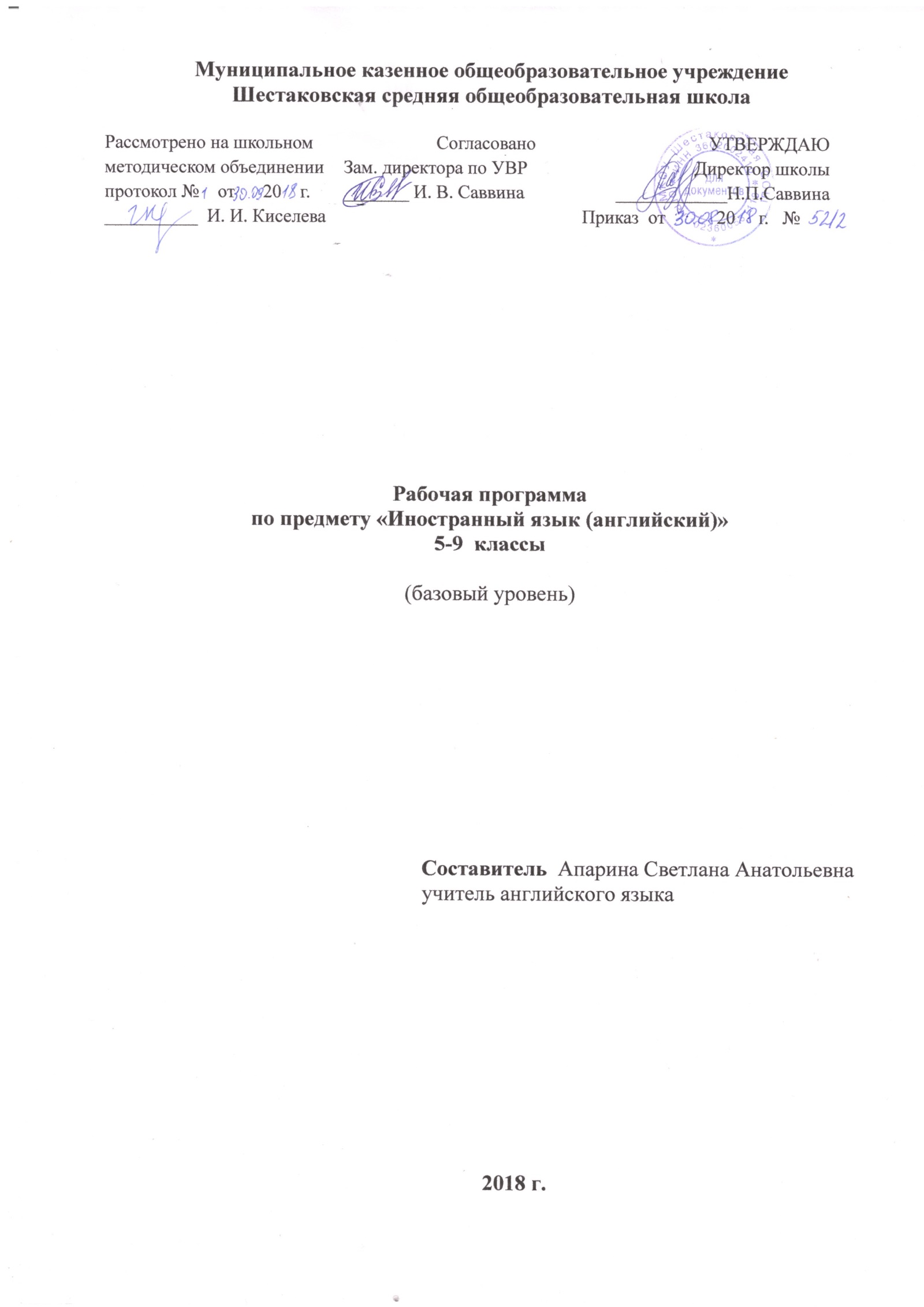 ПОЯСНИТЕЛЬНАЯ ЗАПИСКАКоличество недельных часов: 3 часа в неделюКоличество часов в год: 5 кл. – 105, 6 кл.- 105, 7 кл. – 105, 8 кл. – 105, 9 кл. - 102 Уровень рабочей программ базовыйКлассификация рабочей программы типоваяДанная рабочая программа учебного курса «Английский язык» 5-9 классы разработана на основе федерального государственного образовательного стандарта основного общего образования, Примерной программы основного общего образования  в его базовом уровне,  допущенной Департаментом общего среднего образования Министерства образования Российской Федерации,  Авторской рабочей программы «Английский в фокусе», 5 – 9 классы, Апальков В.Г., М.: Просвещение, 2014. Данная программа предназначена для организации процесса обучения английскому языку в образовательных учреждениях основного общего образования на основе линии УМК Ваулина Ю.Е., Эванс В., Дули Дж., Подоляко О.Е. «Английский в фокусе». Данная линия учебников соответствует Федеральному государственному образовательному стандарту основного общего образования, одобрена РАО и РАН, имеет гриф «Рекомендовано» и включена в Федеральный перечень.Рабочая программа конкретизирует содержание предметных тем образовательного стандарта, дает распределение учебных часов по разделам курса и последовательность изучения тем и разделов учебного предмета.Данная программа предназначена для учащихся 5-9 классов основной школы, изучающих английский язык со 2 класса. Особенности содержания курса обусловлены спецификой развития школьников. Предлагаемый курс также отвечает требованиям Европейских стандартов (Common European Framework – Общеевропейские компетенции владения иностранным языком). Учитывая данное положение, учащиеся становятся участниками процесса, организуемого Советом Европы по повышению качества общения между европейцами – носителями разных языков и культур. Это позволит им лучше понимать друг друга, свободнее общаться, приведёт к более тесному сотрудничеству.Программа базируется на таких методологических принципах, как коммуникативно-когнитивный, личностно ориентированный и деятельностный. Общие цели курса.	Изучение иностранного языка в основной̆ школе направлено на достижение следующих целей̆:развитие иноязычной̆ коммуникативной̆ компетенции в совокупности ее составляющих, а именно:  речевая	компетенция — развитие	коммуникативных умений в четырех основных видах речевой̆ деятельности (говорении, аудировании, чтении, письме); языковая компетенция — овладение новыми языковыми средствами (фонетическими, орфографическими, лексическими, грамматическими) в соответствии c темами и ситуациями общения, отобранными для основной̆ школы; освоение знаний о языковых явлениях изучаемого языка, разных способах выражения мысли в родном и иностранном языках;социокультурная/межкультурная компетенция—приобщение к культуре, традициям, реалиям стран/страны изучаемого языка в рамках тем, сфер и ситуаций общения, отвечающих опыту, интересам, психологическим особенностям учащихся основной̆ школы на разных ее этапах; формирование умения представлять свою страну, ее культуру в условиях межкультурного общения;компенсаторная компетенция — развитие умений выходить из положения в условиях дефицита языковых средств при получении и передаче информации;учебно-познавательная	компетенция — дальнейшее развитие общих и специальных учебных умений, универсальных способов деятельности; ознакомление с доступными учащимся способами и приемами самостоятельного изучения языков и культур, в том числе с использованием новых информационных технологий;развитие личности учащихся посредством реализации воспитательного потенциала иностранного языка:формирование у учащихся потребности изучения иностранных языков и овладения ими как средством общения, познания, самореализации и социальной̆ адаптации в поликультурном полиэтническом мире в условиях глобализации на основе осознания важности изучения иностранного языка и родного языка как средства общения и познания в современном мире;формирование общекультурной̆ и этнической̆ идентичности как составляющих гражданской̆ идентичности личности; воспитание качеств гражданина, патриота; развитие национального самосознания, стремления к взаимопониманию между людьми разных сообществ, толерантного отношения к проявлениям иной культуры; лучшее осознание своей̆ собственной̆ культуры;развитие стремления к овладению основами мировой̆ культуры средствами иностранного языка;осознание необходимости вести здоровый̆ образ жизни путем информирования об общественно признанных формах поддержания здоровья и обсуждения необходимости отказа от вредных привычек.Основной формой организации учебного процесса является урок. Сбалансированное соединение традиционных и новых методов обучения, форм уроков: традиционных уроков (урок – объяснение нового материала, урок – закрепление, урок – обобщение, комбинированный), уроков с применением информационных технологий и проектов как средства формирования информационно-коммуникативной компетенции учащихся, а также нетрадиционных форм уроков (интегрированных, уроков-игр, уроков-экскурсий, практических занятий и др.).  Используется фронтальная, групповая, индивидуальная работа, работа в парах, взаимосвязь коллективной (аудиторной) и самостоятельной работы обучающихсяФормой контроля являются контрольные работы по пройденным темам, тесты, итоговая контрольная работа. Текущий контроль осуществляется в форме устного опроса. Оценивание выполнения контрольных заданий осуществляется по следующей схеме: оценка «3» ставится за выполнение 60%, оценка «4» («хорошо») ‐ за выполнение 75% работы, оценка «5» («отлично») предполагает выполнение 90% ‐100% работы.Данная программа рассчитана на 105 учебных часов. Рабочая программа для 9 класса рассчитана на 102 учебных часа. Сокращение объема учебного времени на 3 часа объясняется количеством учебных недель по учебному плану школы.  Данное сокращение произведено за счет резервного времени, предусмотренного авторской рабочей программой. Нормативные правовые документы, на основании которых разработана рабочая программа:Федеральный закон от 29 декабря 2012 года № 273 «Об образовании в Российской Федерации».Федеральный государственный образовательный стандарт начального общего образования, утвержденный приказом Министерства образования и науки Российской Федерации от 06.10.2009 № 373.Федеральный государственный образовательный стандарт основного общего образования, утвержденный приказом Министерства образования и науки Российской Федерации от 17.12.2010 № 1897.Приказ Министерства образования Российской Федерации от 05.03.2004 № 1089 «Об утверждении федерального компонента государственных образовательных стандартов начального общего, основного общего и среднего (полного) общего образования».Приказ Министерства образования Российской Федерации от 09.03.2004 № 1312 «Об утверждении федерального базисного учебного плана и примерных учебных планов для образовательных учреждений Российской Федерации, реализующих программы общего образования».Приказ Департамента образования, науки и молодежной политики Воронежской области № 760 от 27.07.2012 «Об утверждении регионального базисного учебного плана и примерных учебных планов для образовательных учреждений Воронежской области, реализующих государственные образовательные стандарты начального общего, основного общего и среднего (полного) общего образования».Приказ департамента образования, науки и молодежной политики Воронежской области от 30.08.2013 № 840 «О внесении изменения в приказ департамента образования, науки и молодежной политики Воронежской области от 27.07.2012 № 760».Постановление Главного государственного санитарного врача Российской Федерации № 189 от 29.12.2010 «Об утверждении СанПин 2.4.2.2821-10 «Санитарно-эпидемологические требования к условиям и организации обучения в общеобразовательных учреждениях» (зарегистрировано в Минюсте России 03.03.2011, регистрационный номер  19993)».Локальные акты, регламентирующие указанное направление деятельности. Устав МКОУ Шестаковская СОШ. Примерная программа основного общего образования по иностранному языку (английскому).Образовательная программа ФГОС ООО  МКОУ Шестаковская СОШ.Годовой календарный график МКОУ Шестаковская СОШ.Учебный план МКОУ Шестаковская СОШ.ПЛАНИРУЕМЫЕ  РЕЗУЛЬТАТЫ  ИЗУЧЕНИЯ  АНГЛИЙСКОГО ЯЗЫКАКоммуникативные уменияГоворение. Диалогическая речьВыпускник научится:вести комбинированный диалог в стандартных ситуациях неофициального общения, соблюдая нормы речевого этикета, принятые в стране изучаемого языка.Выпускник получит возможность научиться:  брать и давать интервью.Говорение. Монологическая речьВыпускник научится:• рассказывать о себе, своей семье, друзьях, школе, своих интересах, планах на будущее; о своём городе/селе, своей стране и странах изучаемого языка с опорой на зрительную наглядность и/или вербальные опоры (ключевые слова, план, вопросы);• описывать события с опорой на зрительную наглядность и/или вербальные опоры (ключевые слова, план, вопросы);• давать краткую характеристику реальных людей и литературных персонажей;• передавать основное содержание прочитанного текста с опорой или без опоры на текст/ключевые слова/план/вопросы.Выпускник получит возможность научиться:• делать сообщение на заданную тему на основе прочитанного;• комментировать факты из прочитанного/прослушанного текста, аргументировать своё отношение к прочитанному / прослушанному;• кратко высказываться без предварительной подготовки на заданную тему в соответствии с предложенной ситуацией общения;кратко излагать результаты выполненной проектной работы.АудированиеВыпускник научится:• воспринимать на слух и понимать основное содержание несложных аутентичных текстов, содержащих некоторое количество неизученных языковых явлений;• воспринимать на слух и понимать значимую/нужную/запрашиваемую информацию в аутентичных текстах, содержащих как изученные языковые явления, так и некоторое количество неизученных языковых явлений.Выпускник получит возможность научиться:• выделять основную мысль в воспринимаемом на слух тексте;• отделять в тексте, воспринимаемом на слух, главные факты от второстепенных;• использовать контекстуальную или языковую догадку при восприятии на слух текстов, содержащих незнакомые слова;• игнорировать незнакомые языковые явления, несущественные для понимания основного содержания воспринимаемого на слух текста.ЧтениеВыпускник научится:• читать и понимать основное содержание несложных аутентичных текстов, содержащих некоторое количество неизученных языковых явлений;• читать и выборочно понимать значимую/нужную/запрашиваемую информацию в несложных аутентичных текстах, содержащих некоторое количество неизученных языковых явлений.Выпускник получит возможность научиться:• читать и полностью понимать несложные аутентичные тексты, построенные в основном на изученном языковом материале;• догадываться о значении незнакомых слов по сходству с русским / родным языком, по словообразовательным элементам, по контексту;• игнорировать в процессе чтения незнакомые слова, не мешающие понимать основное содержание текста;• пользоваться сносками и лингвострановедческим справочником.Письменная речьВыпускник научится:• заполнять анкеты и формуляры в соответствии с нормами, принятыми в стране изучаемого языка;• писать личное письмо в ответ на письмо-стимул с употреблением формул речевого этикета, принятых в стране изучаемого языка.Выпускник получит возможность научиться:• делать краткие выписки из текста с целью их использования в собственных устных высказываниях;• составлять план/тезисы устного или письменного сообщения;• кратко излагать в письменном виде результаты своей проектной деятельности;• писать небольшие письменные высказывания с опорой на образец.Языковая компетентность (владение языковыми средствами)Фонетическая сторона речиВыпускник научится:• различать на слух и адекватно, без фонематических ошибок, ведущих к сбою коммуникации, произносить все звуки английского языка;• соблюдать правильное ударение в изученных словах;• различать коммуникативные типы предложения по интонации;• адекватно, без ошибок, ведущих к сбою коммуникации, произносить фразы с точки зрения их ритмико-интонационных особенностей, в том числе соблюдая правило отсутствия фразового ударения на служебных словах.Выпускник получит возможность научиться:• выражать модальные значения, чувства и эмоции с помощью интонации;• различать на слух британские и американские варианты английского языка.ОрфографияВыпускник научится правильно писать изученные слова.Выпускник получит возможность научиться сравнивать и анализировать буквосочетания английского языка и их транскрипцию.Лексическая сторона речиВыпускник научится:• узнавать в письменном и звучащем тексте изученные лексические единицы (слова, словосочетания, реплики-клише речевого этикета), в том числе многозначные, в пределах тематики основной школы;• употреблять в устной и письменной речи в их основном значении изученные лексические единицы (слова, словосочетания, реплики-клише речевого этикета), в том числе многозначные, в пределах тематики основной школы в соответствии с решаемой коммуникативной задачей;• соблюдать существующие в английском языке нормы лексической сочетаемости;• распознавать и образовывать родственные слова с использованием основных способов словообразования (аффиксации, конверсии) в пределах тематики основной школы в соответствии с решаемой коммуникативной задачей.Выпускник получит возможность научиться:• употреблять в речи в нескольких значениях многозначные слова, изученные в пределах тематики основной школы;• находить различия между явлениями синонимии и антонимии;• распознавать принадлежность слов к частям речи по определённым признакам (артиклям, аффиксам и др.);• использовать языковую догадку в процессе чтения и аудирования (догадываться о значении незнакомых слов по контексту и по словообразовательным элементам).Грамматическая сторона речиВыпускник научится:• оперировать в процессе устного и письменного общения основными синтаксическими конструкциями и морфологическими формами английского языка в соответствии с коммуникативной задачей в коммуникативно-значимом контексте;• распознавать и употреблять в речи:— различные коммуникативные типы предложений: утвердительные, отрицательные, вопросительные (общий, специальный, альтернативный, разделительный вопросы), побудительные (в утвердительной и отрицательной форме);— распространённые простые предложения, в том числе с несколькими обстоятельствами, следующими в определённом порядке (We moved to a new house last year);— предложения с начальным It (It's cold. It's five o'clock. It's interesting. It's winter);— предложения с начальным There + to be (There are a lot of trees in the park);— сложносочинённые предложения с сочинительными союзами and, but, or;— косвенную речь в утвердительных и вопросительных предложениях в настоящем и прошедшем времени;— имена существительные в единственном и множественном числе, образованные по правилу и исключения;— имена существительные c определённым/неопределённым / нулевым артиклем;— личные, притяжательные, указательные, неопределённые, относительные, вопросительные местоимения;— имена прилагательные в положительной, сравнительной и превосходной степени, образованные по правилу и исключения; а также наречия, выражающие количество (many/much, few/a few, little/a little);— количественные и порядковые числительные;— глаголы в наиболее употребительных временны2х формах действительного залога: Present Simple, Future Simple и Past Simple, Present и Past Continuous, Present Perfect;— глаголы в следующих формах страдательного залога: Present Simple Passive, Past Simple Passive;— различные грамматические средства для выражения будущего времени: Simple Future, to be going to, Present Continuous;— условные предложения реального характера (Conditional I — If I see Jim, I'll invite him to our school party);— модальные глаголы и их эквиваленты (may, can, be able to, must, have to, should, could).Выпускник получит возможность научиться:• распознавать сложноподчинённые предложения с придаточными: времени с союзами for, since, during; цели с союзом so that; условия с союзом unless; определительными с союзами who, which, that;• распознавать в речи предложения с конструкциями as ... as; not so ... as; either ... or; neither ... nor;• распознавать в речи условные предложения нереального характера (Conditional II— If I were you, I would start learning French);• использовать в речи глаголы во временным формах действительного залога: Past Perfect, Present Perfect Continuous, Future-in-the-Past;• употреблять в речи глаголы в формах страдательного залога: Future Simple Passive, Present Perfect Passive;• распознавать и употреблять в речи модальные глаголы need, shall, might, would.СОДЕРЖАНИЕ УЧЕБНОГО ПРЕДМЕТАПредметное содержание речиМоя семья. Межличностные взаимоотношения в семье, со сверстниками; решение конфликтных ситуаций. Внешность и черты характера человека.Свободное время. Досуг и увлечения (чтение, кино, театр, музей, музыка). Виды отдыха, путешествия. Молодёжная мода. Покупки.Здоровый образ жизни. Режим труда и отдыха, спорт, сбалансированное питание, отказ от вредных привычек.Школа. Школьное образование, школьная жизнь, изучаемые предметы и отношение к ним. Переписка с зарубежными сверстниками. Каникулы в различное время года.Выбор профессии. Мир профессий. Проблемы выбора профессии. Роль иностранного языка в планах на будущее.Вселенная и человек. Природа: флора и фауна. Проблемы экологии. Защита окружающей среды. Климат, погода. Условия проживания в городской/сельской местности. Транспорт.Средства массовой информации и коммуникации (пресса, телевидение, радио, Интернет).Страна/страны изучаемого языка и родная страна, их географическое положение, столицы и крупные города, регионы, достопримечательности, культурные особенности (национальные праздники, знаменательные даты, традиции, обычаи), страницы истории, выдающиеся люди, их вклад в науку и мировую культуру.Виды речевой деятельности/Коммуникативные уменияГоворениеДиалогическая речьДальнейшее совершенствование диалогической речи при более вариативном содержании и более разнообразном языковом оформлении: умение вести диалоги этикетного характера, диалог-расспрос, диалог — побуждение к действию, диалог—обмен мнениями и комбинированные диалоги. Объём диалога—от 3 реплик (5—7 классы) до 4—5 реплик (8—9 классы) со стороны каждого обучающегося. Продолжительность диалога—2,5—3 мин (9 класс).Монологическая речьДальнейшее развитие и совершенствование связных высказываний с использованием основных коммуникативных типов речи: описание, сообщение, рассказ (включающий эмоционально-оценочные суждения), рассуждение (характеристика) с высказыванием своего мнения и краткой аргументацией с опорой и без опоры на прочитанный или услышанный текст либо заданную коммуникативную ситуацию. Объём монологического высказывания — от 8—10 фраз (5—7 классы) до 10—12 фраз (8— 9 классы). Продолжительность монолога — 1,5—2 мин (9 класс).АудированиеДальнейшее развитие и совершенствование восприятия и понимания на слух аутентичных аудио- и видеотекстов с разной глубиной проникновения в их содержание (с пониманием основного содержания, с выборочным и полным пониманием воспринимаемого на слух текста) в зависимости от коммуникативной задачи и функционального типа текста.Жанры текстов: прагматические, публицистические.Типы текстов: объявление, реклама, сообщение, рассказ, диалог-интервью, стихотворение и др.Содержание текстов должно соответствовать возрастным особенностям и интересам обучающихся и иметь образовательную и воспитательную ценность.Аудирование с полным пониманием содержания осуществляется на несложных текстах, построенных на полностью знакомом обучающимся языковом материале. Время звучания текстов для аудирования — до 1 мин.Аудирование с пониманием основного содержания текста осуществля-ется на аутентичном материале, содержащем наряду с изученными и некоторое количество незнакомых языковых явлений. Время звучания текстов для аудирования — до 2 мин.Аудирование с выборочным пониманием нужной или интересующей информации предполагает умение выделить значимую информацию в одном или нескольких аутентичных коротких текстах прагматического характера, опуская избыточную информацию. Время звучания текстов для аудирования — до 1,5 мин.ЧтениеУмение читать и понимать аутентичные тексты с различной глубиной и точностью проникновения в их содержание (в зависимости от вида чтения): с пониманием основного содержания (ознакомительное чтение); с полным пониманием содержания (изучающее чтение); с выборочным пониманием нужной или интересующей информации (просмотровое/поисковое чтение).Жанры текстов: научно-популярные, публицистические, художественные, прагматические.Типы текстов: статья, интервью, рассказ, объявление, рецепт, меню, проспект, реклама, стихотворение и др.Содержание текстов должно соответствовать возрастным особенностям и интересам обучающихся, иметь образовательную и воспитательную ценность, воздействовать на эмоциональную сферу обучающихся.Независимо от вида чтения возможно использование двуязычного словаря.Чтение с пониманием основного содержания осуществляется на несложных аутентичных текстах с ориентацией на выделенное в программе предметное содержание, включающих некоторое количество незнакомых слов. Объём текстов для чтения — до 550 слов.Чтение с выборочным пониманием нужной или интересующей информации осуществляется на несложных аутентичных текстах разных жанров и предполагает умение просмотреть текст или несколько коротких текстов и выбрать информацию, которая необходима или представляет интерес для обучающихся. Объём текста для чтения — около 350 слов.Чтение с полным пониманием осуществляется на несложных аутентичных текстах, построенных в основном на изученном языковом материале, с использованием различных приёмов смысловой переработки текста (языковой догадки, выборочного перевода) и оценки полученной информации. Объём текстов для чтения — до 300 слов.Письменная речьДальнейшее развитие и совершенствование письменной речи, а именно умений:— писать короткие поздравления с днем рождения и другими праздниками, выражать пожелания (объёмом 30—40 слов, включая адрес);— заполнять формуляры, бланки (указывать имя, фамилию, пол, гражданство, адрес);— писать личное письмо с опорой и без опоры на образец (расспрашивать адресата о его жизни, делах, сообщать то же самое о себе, выражать благодарность, давать совет, просить о чём-либо). Объём личного письма — около 100—110 слов, включая адрес;— составлять план, тезисы устного или письменного сообщения, кратко излагать результаты проектной деятельности.Языковые знания и навыкиОрфографияЗнание правил чтения и орфографии и навыки их применения на основе изучаемого лексико-грамматического материала.Фонетическая сторона речиНавыки адекватного произношения и различения на слух всех звуков изучаемого иностранного языка в потоке речи, соблюдение ударения и интонации в словах и фразах, ритмико-интонационные навыки произношения различных типов предложений.Лексическая сторона речиНавыки распознавания и употребления в речи лексических единиц, обслуживающих ситуации общения в рамках тематики основной школы, в том числе наиболее распространённых устойчивых словосочетаний, оценочной лексики, реплик-клише речевого этикета, характерных для культуры стран изучаемого языка; основные способы словообразования: аффиксация, словосложение, конверсия.Грамматическая сторона речиЗнание признаков нераспространённых и распространённых простых предложений, безличных предложений, сложносочинённых и сложноподчинённых предложений, использования прямого и обратного порядка слов. Навыки распознавания и употребления в речи перечисленных грамматических явлений.Знание признаков и навыки распознавания и употребления в речи глаголов в наиболее употребительных временных формах действительного и страдательного залогов, модальных глаголов и их эквивалентов, существительных в различных падежах, артиклей, относительных, неопределённых/неопределённо-личных местоимений, прилагательных, наречий, степеней сравнения прилагательных и наречий, предлогов, количественных и порядковых числительных.Социокультурные знания и уменияУмение осуществлять межличностное и межкультурное общение, используя знания о национально-культурных особенностях своей страны и страны/стран изучаемого языка, полученные на уроках иностранного языка и в процессе изучения других предметов (знания межпредметного характера).Это предполагает овладение:— знаниями о значении родного и иностранного языков в современном мире;— сведениями о социокультурном портрете стран, говорящих на иностранном языке, их символике и культурном наследии;— употребительной фоновой лексикой и реалиями страны изучаемого языка: традициями (проведения выходных дней, основных национальных праздников), распространёнными образцами фольклора (скороговорками, поговорками, пословицами);— представлением о сходстве и различиях в традициях своей страны и стран изучаемого языка; об особенностях их образа жизни, быта, культуры (всемирно известных достопримечательностях, выдающихся людях и их вкладе в мировую культуру); о некоторых произведениях художественной литературы на изучаемом иностранном языке;— умением распознавать и употреблять в устной и письменной речи в ситуациях формального и неформального общения основные нормы речевого этикета, принятые в странах изучаемого языка (реплики-клише, наиболее распространённую оценочную лексику);— умениями представлять родную страну и культуру на иностранном языке; оказывать помощь зарубежным гостям в нашей стране в ситуациях повседневного общения.Компенсаторные уменияСовершенствуются умения:— переспрашивать, просить повторить, уточняя значение незнакомых слов;— использовать в качестве опоры при порождении собственных высказываний ключевые слова, план к тексту, тематический словарь и т. д.;— прогнозировать содержание текста на основе заголовка, предвари-тельно поставленных вопросов;— догадываться о значении незнакомых слов по контексту, по используемым собеседником жестам и мимике;— использовать синонимы, антонимы, описания понятия при дефиците языковых средств.Общеучебные умения и универсальные способы деятельностиФормируются и совершенствуются умения:— работать с информацией: сокращение, расширение устной и письменной информации, создание второго текста по аналогии, заполнение таблиц;— работать с прослушанным/прочитанным текстом: извлечение основной, запрашиваемой или нужной информации, извлечение полной и точной информации;— работать с разными источниками на иностранном языке: справочными материалами, словарями, интернет - ресурсами, литературой;— планировать и осуществлять учебно-исследовательскую работу: выбор темы исследования, составление плана работы, знакомство с исследовательскими методами (наблюдение, анкетирование, интервьюирование), анализ полученных данных и их интерпретацию, разработку краткосрочного проекта и его устную презентацию с аргументацией, ответы на вопросы по проекту; участвовать в работе над долгосрочным проектом; взаимодействовать в группе с другими участниками проектной деятельности;— самостоятельно работать, рационально организовывая свой труд в классе и дома.Специальные учебные уменияФормируются и совершенствуются умения:— находить ключевые слова и социокультурные реалии при работе с текстом;— семантизировать слова на основе языковой догадки;— осуществлять словообразовательный анализ;— выборочно использовать перевод;— пользоваться двуязычным и толковым словарями;— участвовать в проектной деятельности межпредметного характера.Содержание курса по конкретному иностранному языку даётся на примере английского языка.Языковые средстваЛексическая сторона речиОвладение лексическими единицами, обслуживающими новые темы, проблемы и ситуации общения в пределах тематики основной школы, в объёме 1200 единиц (включая 500, усвоенных в начальной школе). Лексические единицы включают устойчивые словосочетания, оценочную лексику, реплики-клише речевого этикета, отражающие культуру стран изучаемого языка.Основные способы словообразования:1) аффиксация:• глаголов: dis- (disagree), mis- (misunderstand), re- (rewrite); -ize/-ise (organize);• существительных: -sion/-tion (conclusion/celebration), -ance/-ence (performance/influence), -ment (environment), -ity (possibility), -ness (kindness), -ship (friendship), -ist (optimist), -ing (meeting);• прилагательных: un- (unpleasant), im-/in- (impolite / independent), inter- (international); -y (busy), -ly (lovely), -ful (careful), -al (historical), -ic (scientific), -ian/-an (Russian), -ing (loving); -ous (dangerous), -able/-ible (enjoyab-le/responsible), -less (harmless), -ive (native);• наречий: -ly (usually);• числительных: -teen (fifteen), -ty (seventy), -th (sixth);2) словосложение:• существительное + существительное (policeman);• прилагательное + прилагательное (well-known);• прилагательное + существительное (blackboard);3) конверсия:• образование существительных от неопределённой формы глагола (to play — play);• образование существительных от прилагательных (rich people — the rich).Распознавание и использование интернациональных слов (doctor).Представления о синонимии, антонимии, лексической сочетаемости, многозначности.Грамматическая сторона речиДальнейшее расширение объёма значений грамматических средств, изученных ранее, и знакомство с новыми грамматическими явлениями. Уровень овладения конкретным грамматическим явлением (продуктивно - рецептивно или рецептивно) указывается в графе «Характеристика основных видов деятельности ученика» в Тематическом планировании.Нераспространённые и распространённые простые предложения, в том числе с несколькими обстоятельствами, следующими в определённом порядке (We moved to a new house last year); предложения с начальным ‘It’ и с начальным ‘There + to be’ (It's cold. It's five o’clock. It’s interesting. It was winter. There are a lot of trees in the park).Сложносочинённые предложения с сочинительными союзами and, but, or.Сложноподчинённые предложения с союзами и союзными словами what, when, why, which, that, who, if, because, that’s why, than, so.Сложноподчинённые предложения с придаточными: времени с союзами for, since, during; цели с союзами so, that; условия с союзом unless; определительными с союзами who, which, that.Сложноподчинённые предложения с союзами whoever, whatever, however, whenever.Условные предложения реального (Conditional I — If it doesn’t rain, they’ll go for a picnic) и нереального характера (Conditional II — If I were rich, I would help the endangered animals; Conditional III — If she had asked me, I would have helped her).Все типы вопросительных предложений (общий, специальный, альтер-нативный, разделительный вопросы в Present, Future, Past Simple; Present Perfect; Present Continuous).Побудительные предложения в утвердительной (Be careful) и отрицательной (Don't worry) форме.Предложения с конструкциями as . as, not so . as, either . or, neither . nor.Конструкция to be going to (для выражения будущего действия).Конструкции It takes me . to do something; to look/feel/be happy.Конструкции be/get used to something; be/get used to doing something.Конструкции с инфинитивом типа I saw Jim ride his bike. I want you to meet me at the station tomorrow. She seems to be a good friend.Правильные и неправильные глаголы в формах действительного залога в изъявительном наклонении (Present, Past, Future Simple; Present, Past Perfect; Present, Past, Future Continuous; Present Perfect Continuous; Future-in-the-Past).Глаголы в видовременных формах страдательного залога (Present, Past, Future Simple Passive; Past Perfect Passive).Модальные глаголы и их эквиваленты (can/could/be able to, may/might, must/have to, shall, should, would, need).Косвенная речь в утвердительных, вопросительных и отрицательных предложениях в настоящем и прошедшем времени. Согласование времён в рамках сложного предложения в плане настоящего и прошлого.Причастия I и II.Неличные формы глагола (герундий, причастия I и II) без различения их функций.Фразовые глаголы, обслуживающие темы, отобранные для данного этапа обучения.Определённый, неопределённый и нулевой артикли (в том числе с географическими названиями).Неисчисляемые и исчисляемые существительные (a pencil, water), существительные с причастиями настоящего и прошедшего времени (a burning house, a written letter). Существительные в функции прилагательного (art gallery).Степени сравнения прилагательных и наречий, в том числе образованных не по правилу (little — less — least).Личные местоимения в именительном (my) и объектном (me) падежах, а также в абсолютной форме (mine). Неопределённые местоимения (some, any). Возвратные местоимения, неопределённые местоимения и их производные (somebody, anything, nobody, everything, etc.).Наречия, оканчивающиеся на -1у (early), а также совпадающие по форме с прилагательными (fast, high).Устойчивые словоформы в функции наречия типа sometimes, at last, at least и т. д.Числительные для обозначения дат и больших чисел.Предлоги места, времени, направления; предлоги, употребляемые со страдательным залогом (by, with).Таблица структуры модулей в учебниках «Английский в фокусе» 5–7 и 8–9Учебно – тематический план5 классКалендарно – тематическое планирование по английскому языку 5 классУчебно – тематический план6 классКалендарно – тематическое планирование по английскому языку 6 классУчебно – тематический план7 классКалендарно – тематическое планирование по английскому языку 7 классУчебно – тематический план8 классКалендарно – тематическое планирование по английскому языку 8 классУчебно – тематический план9 классКалендарно – тематическое планирование по английскому языку 9 классКалендарно – тематическое планирование по английскому языку 9 класс      В связи с изменениями в Учебном плане МКОУ Шестаковская СОШ в 2020-2021 учебном году, количество часов на изучение английского языка в 9 классе  составило 2 часа в неделю, 68 часов в год. Изучение необходимого материала предусмотрено за счет объединения тем.  Сокращение объема учебного времени на 2 часа объясняется количеством учебных недель по учебному плану школы.  Данное сокращение произведено за счет резервного времени, предусмотренного авторской рабочей программой. 5–75–78–98–9Урок Ауроки введения нового лексико-грамматического материалаУрок А (Reading & Vocabulary)урок развития навыков чтения и устной речиУрок Bуроки введения нового лексико-грамматического материалаУрок B (Listening & Speaking)урок аудирования и устной речиУрок С уроки введения нового лексико-грамматического материалаУрок C (Grammar in Use)урок освоения нового грамматического материалаCulture CornerКультуро- или страноведческие урокиУрок D (Vocabulary & Speaking)урок развития навыков речи, лексических навыковSpotlight on RussiaКультуро- или страноведческие урокиУрок E (Writing Skills)урок развития навыков и умений продуктивного письмаEnglish in Useурок речевого этикетаУрок F (English in Use)урок речевого этикетаExtensive readingурок дополнительного чтенияCulture cornerкультуро- или страноведческие урокиProgress Checkурок самоконтроля/введения нового модуляSpotlight on Russiaкультуро- или страноведческие урокиAcross the curriculum/Going Greenуроки дополнительного чтенияProgress checkурок самоконтроля/введения нового модуля№Тема раздела,  урока
КоличествочасовВВОДНЫЙ МОДУЛЬ. (Starter Unit.) (10 часов)ВВОДНЫЙ МОДУЛЬ. (Starter Unit.) (10 часов)ВВОДНЫЙ МОДУЛЬ. (Starter Unit.) (10 часов)1Вводный урок.12Английский алфавит (I).13Английский алфавит (II).14Английский алфавит (III).15Английский алфавит (IV).16Числительные. Имена.17Цвета.18Глаголы. Места.19Школьные принадлежности. Классно-урочные выражения.110Контроль усвоения материала вводного модуляРабота с вводной страницей модуля 1 (с. 25)1MODULE 1. School days. (МОДУЛЬ 1. Школьные дни.) (10 часов)MODULE 1. School days. (МОДУЛЬ 1. Школьные дни.) (10 часов)MODULE 1. School days. (МОДУЛЬ 1. Школьные дни.) (10 часов)11Школа! (School!)112Грамматика: неопределенный артикль a/an.113Снова в школу! (First day.)114Личные местоимения.115Любимые предметы. (Favourite subjects.)116Культуроведение. Школы в Англии. Spotlight on Russia 1. Школьная жизнь.117English in Use 1. Приветствия. 118Межпредметные связи. Граждановедение. Работа в парах.119Progress Check 1. Контроль усвоения материала модуля 1.Работа с вводной страницей модуля 2.1MODULE 2. That’s me. (МОДУЛЬ 2. Это я.) (10 часов)MODULE 2. That’s me. (МОДУЛЬ 2. Это я.) (10 часов)MODULE 2. That’s me. (МОДУЛЬ 2. Это я.) (10 часов)20Я из … (I’m from…)121Грамматика. Фразовый глагол have got.122Мои вещи. (My things.)123Грамматика. Множественное число.124Моя коллекция. (My collection.)125Культуроведение. Сувениры из Великобритании. Spotlight on Russia 2. Наша страна.126English in Use 2. Покупка сувениров.127Межпредметные связи. Англоговорящие страны128Progress Check 2. Контроль усвоения материала модуля 2. Работа с вводной страницей модуля 3.129Домашнее чтение. «Джек и бобовое зернышко».1MODULE 3. My home, my castle. (МОДУЛЬ 3. Мой дом – моя крепость.) (9 часов)MODULE 3. My home, my castle. (МОДУЛЬ 3. Мой дом – моя крепость.) (9 часов)MODULE 3. My home, my castle. (МОДУЛЬ 3. Мой дом – моя крепость.) (9 часов)30Дома. (At home.) Введение лексики. Порядковые числительные. 131Аудирование. Говорение.132С новосельем! (Move in! )133Речевой оборот there is/ there are...134Моя комната. (My bedroom.)135Культуроведение. Типичный английский дом. Spotlight on Russia 3. Дома.136English in Use 3. Осмотр дома.137Межпредметные связи. Тадж-Махал.138Progress Check 3. Контроль усвоения материала модуля 3. Работа с вводной страницей модуля 4.1MODULE 4. Family ties. (МОДУЛЬ 4. Семейные узы.) (10 часов)MODULE 4. Family ties. (МОДУЛЬ 4. Семейные узы.) (10 часов)MODULE 4. Family ties. (МОДУЛЬ 4. Семейные узы.) (10 часов)39Моя семья! (My family!)140Грамматика. Модальный глагол can. Объектные и притяжательные местоимения.141Кто есть кто? (Who’s who?)142Притяжательное местоимение: whose. Повелительное наклонение.143Знаменитые люди. (Famous people.)144Культуроведение. Американские «телесемьи». Spotlight on Russia 4. Увлечения.145English in Use 4. Описание людей.146Межпредметные связи. Моя семья. (стихотворение)147Progress Check 4. Контроль усвоения материала модуля 4. Работа с вводной страницей модуля 5.148Домашнее чтение. «Джек и бобовое зернышко».1MODULE 5. World animals. (МОДУЛЬ 5. Животные со всего света.) (10часов)MODULE 5. World animals. (МОДУЛЬ 5. Животные со всего света.) (10часов)MODULE 5. World animals. (МОДУЛЬ 5. Животные со всего света.) (10часов)49Удивительные создания. (Amazing creatures.)150Грамматика. Настоящее простое время. Окончания глагола в 3-ем лице ед. ч.151В зоопарке. (At the zoo.)152Настоящее простое время (отрицание, вопрос).153Мой питомец. (My pet.)154Культуроведение. Пушистые друзья.155Spotlight on Russia 5. Животные.156English in Use 5. Посещение ветеринарной лечебницы. 157Межпредметные связи. Из жизни насекомого.158Progress Check 5.  Контроль усвоения материала модуля 5. Работа с вводной страницей модуля 6.1MODULE 6. Round the clock. (МОДУЛЬ 6. С утра до вечера.) (9 часов)MODULE 6. Round the clock. (МОДУЛЬ 6. С утра до вечера.) (9 часов)MODULE 6. Round the clock. (МОДУЛЬ 6. С утра до вечера.) (9 часов)59Подъем! (Wake up!).160Наречия частотности. Предлоги времени.161На работе. (At work.)162Грамматика: настояшее продолженное время.163Выходные. (Weekends.)164Культуроведение. Главные достопримечательности. Spotlight on Russia 6. Слава.165English in Use 6. Приглашение к действию. Межпредметные связи. Солнечные часы.166Progress Check 6. Контроль усвоения материала модуля 6.Работа с вводной страницей модуля 7.167Домашнее чтение. «Джек и бобовое зернышко»1MODULE 7. In all weathers. (МОДУЛЬ 7. В любую погоду.) (9 часов)MODULE 7. In all weathers. (МОДУЛЬ 7. В любую погоду.) (9 часов)MODULE 7. In all weathers. (МОДУЛЬ 7. В любую погоду.) (9 часов)68Год за годом. (Year after year.)169Поговорим о погоде.170Одевайся правильно. (Dress right.)171Употребление времен Present Simple или Present Continuous.172Здрово! (It’s fun.)173Культуроведение. Климат Аляски. Spotlight on Russia 7. Времена года.174English in Use 7. Покупка одежды.75Межпредметные связи. Ну и погода!176Progress Check 7.  Контроль усвоения материала модуля 7.  Работа с вводной страницей модуля 8.1MODULE 8. Special days. (МОДУЛЬ 8. Особые дни.) (10 часов)MODULE 8. Special days. (МОДУЛЬ 8. Особые дни.) (10 часов)MODULE 8. Special days. (МОДУЛЬ 8. Особые дни.) (10 часов)77Праздники. (Celebrations.)178Исчисляемые и неисчисляемые числительные.179Готовим сами! (Master chef.)180Неопределенные местоимения: some/ any - (How) much/many.181У меня день рождения! (It’s my birthday!)182Культуроведение. День благодарения. Spotlight on Russia 8. Праздники и гулянья.183English in Use 8. Заказ блюд в ресторане.184Межпредметные связи. Когда я готовлю на кухне.185Progress Check 8. Контроль усвоения материала модуля 8. Работа с вводной страницей модуля 9.186Домашнее чтение. «Джек и бобовое зернышко».1MODULE 9. Modern living. (МОДУЛЬ 9. Жить в ногу со временем.) (9часов)MODULE 9. Modern living. (МОДУЛЬ 9. Жить в ногу со временем.) (9часов)MODULE 9. Modern living. (МОДУЛЬ 9. Жить в ногу со временем.) (9часов)87За покупками. (Going shopping.)188Глагол-связка прошедшего времени was/were.189Давай пойдем… (Let’s go ...)190Простое прошедшее время. Окончание правильных глаголов.191Не пропустите! (Don’t miss it!)192Культуроведение. Оживленные места Лондона. Spotlight on Russia 9. Музеи: музей игрушки в Сергиевом Посаде.193English in Use 9. Как пройти …? (вопросы и ответы). 194Межпредметные связи. Математика.195Progress Check 9. Контроль усвоения материала модуля 9. Работа с вводной страницей модуля 10.1MODULE 10. Holidays. (МОДУЛЬ 10. Каникулы.) (10 часов)MODULE 10. Holidays. (МОДУЛЬ 10. Каникулы.) (10 часов)MODULE 10. Holidays. (МОДУЛЬ 10. Каникулы.) (10 часов)96Путешествия и отдых. (Travel and Leisure.)197Модальный глагол can / can't.198Летние удовольствия. (Summer fun.)199Глагол будущего времени will.1100Просто записка … (Just a note…)1101Культуроведение. Поехали! Spotlight on Russia 10. Увидимся в летнем лагере!1102English in Use 10. Как взять напрокат (велосипед/ автомобиль).1103Межпредметные связи. География.1104Progress Check 10.  Контроль усвоения материала модуля 10.1105Повторение лексики и грамматики.1СогласованоЗам. директора по УВРС. А. АпаринаУтверждаюИо директора школы                                                  И. В. Саввина№Тема раздела,  урока
Кол-вочасовДата Дата Примечание №Тема раздела,  урока
Кол-вочасовпланфактПримечание ВВОДНЫЙ МОДУЛЬ. (Starter Unit.) (10часов)ВВОДНЫЙ МОДУЛЬ. (Starter Unit.) (10часов)ВВОДНЫЙ МОДУЛЬ. (Starter Unit.) (10часов)ВВОДНЫЙ МОДУЛЬ. (Starter Unit.) (10часов)ВВОДНЫЙ МОДУЛЬ. (Starter Unit.) (10часов)ВВОДНЫЙ МОДУЛЬ. (Starter Unit.) (10часов)1Вводный урок.12Английский алфавит (I).13Английский алфавит (II).14Английский алфавит (III).15Английский алфавит (IV).16Числительные. Имена.17Цвета.18Глаголы. Места.19Школьные принадлежности. Классно-урочные выражения.110Контроль усвоения материала вводного модуляРабота с вводной страницей модуля 1 (с. 25)1MODULE 1. School days. (МОДУЛЬ 1. Школьные дни.) (9 часов)MODULE 1. School days. (МОДУЛЬ 1. Школьные дни.) (9 часов)MODULE 1. School days. (МОДУЛЬ 1. Школьные дни.) (9 часов)MODULE 1. School days. (МОДУЛЬ 1. Школьные дни.) (9 часов)MODULE 1. School days. (МОДУЛЬ 1. Школьные дни.) (9 часов)MODULE 1. School days. (МОДУЛЬ 1. Школьные дни.) (9 часов)11 (1a)Школа! (School!)112(1a)Грамматика: неопределенный артикль a/an.113(1b)Снова в школу! (First day.)114(1b)Личные местоимения.115(1c)Любимые предметы. (Favourite subjects.)116Культуроведение. Школы в Англии. Spotlight on Russia 1. Школьная жизнь.117English in Use 1. Приветствия. 118Межпредметные связи. Граждановедение. Работа в парах.119Progress Check 1. Контроль усвоения материала модуля 1.Работа с вводной страницей модуля 2.1MODULE 2. That’s me. (МОДУЛЬ 2. Это я.) (10 часов)MODULE 2. That’s me. (МОДУЛЬ 2. Это я.) (10 часов)MODULE 2. That’s me. (МОДУЛЬ 2. Это я.) (10 часов)MODULE 2. That’s me. (МОДУЛЬ 2. Это я.) (10 часов)MODULE 2. That’s me. (МОДУЛЬ 2. Это я.) (10 часов)MODULE 2. That’s me. (МОДУЛЬ 2. Это я.) (10 часов)20(2a)Я из … (I’m from…)121(2a)Грамматика. Фразовый глагол have got.122(2b)Мои вещи. (My things.)123(2b)Грамматика. Множественное число.124(2c)Моя коллекция. (My collection.)125Культуроведение. Сувениры из Великобритании. English in Use 2. Покупка сувениров. 126Spotlight on Russia 2. Наша страна.127Межпредметные связи. Англоговорящие страны128Progress Check 2. Контроль усвоения материала модуля 2. Работа с вводной страницей модуля 3.129Домашнее чтение. «Джек и бобовое зернышко».1MODULE 3. My home, my castle. (МОДУЛЬ 3. Мой дом – моя крепость.) (9 часов)MODULE 3. My home, my castle. (МОДУЛЬ 3. Мой дом – моя крепость.) (9 часов)MODULE 3. My home, my castle. (МОДУЛЬ 3. Мой дом – моя крепость.) (9 часов)MODULE 3. My home, my castle. (МОДУЛЬ 3. Мой дом – моя крепость.) (9 часов)MODULE 3. My home, my castle. (МОДУЛЬ 3. Мой дом – моя крепость.) (9 часов)MODULE 3. My home, my castle. (МОДУЛЬ 3. Мой дом – моя крепость.) (9 часов)30(3a)Дома. (At home.) Введение лексики. Порядковые числительные. 131(3a)Аудирование. Говорение.132(3b)С новосельем! (Move in! )133(3b)Речевой оборот there is/ there are...134(3c)Моя комната. (My bedroom.)135Культуроведение. Типичный английский дом. Spotlight on Russia 3. Дома.136English in Use 3. Осмотр дома.137Межпредметные связи. Тадж-Махал.138Progress Check 3. Контроль усвоения материала модуля 3. Работа с вводной страницей модуля 4.1MODULE 4. Family ties. (МОДУЛЬ 4. Семейные узы.) (10 часов)MODULE 4. Family ties. (МОДУЛЬ 4. Семейные узы.) (10 часов)MODULE 4. Family ties. (МОДУЛЬ 4. Семейные узы.) (10 часов)MODULE 4. Family ties. (МОДУЛЬ 4. Семейные узы.) (10 часов)MODULE 4. Family ties. (МОДУЛЬ 4. Семейные узы.) (10 часов)MODULE 4. Family ties. (МОДУЛЬ 4. Семейные узы.) (10 часов)39(4a)Моя семья! (My family!)140(4a)Грамматика. Модальный глагол can. Объектные и притяжательные местоимения.141(4b)Кто есть кто? (Who’s who?)142(4b)Притяжательное местоимение: whose. Повелительное наклонение.143(4c)Знаменитые люди. (Famous people.)144Культуроведение. Американские «телесемьи». Spotlight on Russia 4. Увлечения.145English in Use 4. Описание людей.146Межпредметные связи. Моя семья. (стихотворение)147Progress Check 4. Контроль усвоения материала модуля 4. Работа с вводной страницей модуля 5.148Домашнее чтение. «Джек и бобовое зернышко».1MODULE 5. World animals. (МОДУЛЬ 5. Животные со всего света.) (10часов)MODULE 5. World animals. (МОДУЛЬ 5. Животные со всего света.) (10часов)MODULE 5. World animals. (МОДУЛЬ 5. Животные со всего света.) (10часов)MODULE 5. World animals. (МОДУЛЬ 5. Животные со всего света.) (10часов)MODULE 5. World animals. (МОДУЛЬ 5. Животные со всего света.) (10часов)MODULE 5. World animals. (МОДУЛЬ 5. Животные со всего света.) (10часов)49(5a)Удивительные создания. (Amazing creatures.)150(5a)Грамматика. Настоящее простое время. Окончания глагола в 3-ем лице ед. ч.151(5b)В зоопарке. (At the zoo.)152(5b)Настоящее простое время (отрицание, вопрос).153(5c)Мой питомец. (My pet.)154Культуроведение. Пушистые друзья.155Spotlight on Russia 5. Животные.156English in Use 5. Посещение ветеринарной лечебницы. 157Межпредметные связи. Из жизни насекомого.158Progress Check 5.  Контроль усвоения материала модуля 5. Работа с вводной страницей модуля 6.1MODULE 6. Round the clock. (МОДУЛЬ 6. С утра до вечера.) (9 часов)MODULE 6. Round the clock. (МОДУЛЬ 6. С утра до вечера.) (9 часов)MODULE 6. Round the clock. (МОДУЛЬ 6. С утра до вечера.) (9 часов)MODULE 6. Round the clock. (МОДУЛЬ 6. С утра до вечера.) (9 часов)MODULE 6. Round the clock. (МОДУЛЬ 6. С утра до вечера.) (9 часов)MODULE 6. Round the clock. (МОДУЛЬ 6. С утра до вечера.) (9 часов)59(6a)Подъем! (Wake up!)160(6a)Наречия частотности. Предлоги времени.161(6b)На работе. (At work.)162(6b)Грамматика: настояшее продолженное время.163(6c)Выходные. (Weekends.)164Культуроведение. Главные достопримечательности. Spotlight on Russia 6. Слава.165English in Use 6. Приглашение к действию. Межпредметные связи. Солнечные часы.166Progress Check 6. Контроль усвоения материала модуля 6.Работа с вводной страницей модуля 7.167Домашнее чтение. «Джек и бобовое зернышко»1MODULE 7. In all weathers. (МОДУЛЬ 7. В любую погоду.) (9 часов)MODULE 7. In all weathers. (МОДУЛЬ 7. В любую погоду.) (9 часов)MODULE 7. In all weathers. (МОДУЛЬ 7. В любую погоду.) (9 часов)MODULE 7. In all weathers. (МОДУЛЬ 7. В любую погоду.) (9 часов)MODULE 7. In all weathers. (МОДУЛЬ 7. В любую погоду.) (9 часов)MODULE 7. In all weathers. (МОДУЛЬ 7. В любую погоду.) (9 часов)68(7a)Год за годом. (Year after year.)169(7a)Поговорим о погоде.170(7b) Одевайся правильно. (Dress right.)171(7b)Употребление времен Present Simple или Present Continuous.172(7c)Здрово! (It’s fun!)173Культуроведение. Климат Аляски. Spotlight on Russia 7. Времена года.174English in Use 7. Покупка одежды.175Межпредметные связи. Ну и погода!176Progress Check 7.  Контроль усвоения материала модуля 7.  Работа с вводной страницей модуля 8.1MODULE 8. Special days. (МОДУЛЬ 8. Особые дни.) (10 часов)MODULE 8. Special days. (МОДУЛЬ 8. Особые дни.) (10 часов)MODULE 8. Special days. (МОДУЛЬ 8. Особые дни.) (10 часов)MODULE 8. Special days. (МОДУЛЬ 8. Особые дни.) (10 часов)MODULE 8. Special days. (МОДУЛЬ 8. Особые дни.) (10 часов)MODULE 8. Special days. (МОДУЛЬ 8. Особые дни.) (10 часов)77 (8a)Праздники. (Celebrations.)178(8a)Исчисляемые и неисчисляемые числительные.179(8b)Готовим сами! (Master chef)180(8b)Неопределенные местоимения: some/ any - (How) much/many.181(8c)У меня день рождения! (It’s my birthday!)182Культуроведение. День благодарения. Spotlight on Russia 8. Праздники и гулянья.183English in Use 8. Заказ блюд в ресторане.184Межпредметные связи. Когда я готовлю на кухне.185Progress Check 8. Контроль усвоения материала модуля 8. Работа с вводной страницей модуля 9.186Домашнее чтение. «Джек и бобовое зернышко».1MODULE 9. Modern living. (МОДУЛЬ 9. Жить в ногу со временем.)  (9часов)MODULE 9. Modern living. (МОДУЛЬ 9. Жить в ногу со временем.)  (9часов)MODULE 9. Modern living. (МОДУЛЬ 9. Жить в ногу со временем.)  (9часов)MODULE 9. Modern living. (МОДУЛЬ 9. Жить в ногу со временем.)  (9часов)MODULE 9. Modern living. (МОДУЛЬ 9. Жить в ногу со временем.)  (9часов)MODULE 9. Modern living. (МОДУЛЬ 9. Жить в ногу со временем.)  (9часов)87(9a)За покупками. (Going shopping)188(9a)Глагол-связка прошедшего времени was/were.189(9b)Давай пойдем… (Let’s go ...)190(9b)Простое прошедшее время. Окончание правильных глаголов.191(9c)Не пропустите! (Don’t miss it!)192Культуроведение. Оживленные места Лондона. Spotlight on Russia 9. Музеи: музей игрушки в Сергиевом Посаде.193English in Use 9. Как пройти …? (вопросы и ответы). 194Межпредметные связи. Математика.195Progress Check 9. Контроль усвоения материала модуля 9. Работа с вводной страницей модуля 10.1MODULE 10. Holidays. (МОДУЛЬ 10. Каникулы.) (10 часов)MODULE 10. Holidays. (МОДУЛЬ 10. Каникулы.) (10 часов)MODULE 10. Holidays. (МОДУЛЬ 10. Каникулы.) (10 часов)MODULE 10. Holidays. (МОДУЛЬ 10. Каникулы.) (10 часов)MODULE 10. Holidays. (МОДУЛЬ 10. Каникулы.) (10 часов)MODULE 10. Holidays. (МОДУЛЬ 10. Каникулы.) (10 часов)96(10a)Путешествия и отдых. (Travel and Leisure.)197(10a)Модальный глагол can / can't.198(10b)Летние удовольствия. (Summer fun.)199(10b)Глагол будущего времени will.110(10c)Просто записка … (Just a note…)1101Культуроведение. Поехали! Spotlight on Russia 10. Увидимся в летнем лагере!1102English in Use 10. Как взять напрокат (велосипед/ автомобиль).1103Межпредметные связи. География.1104Progress Check 10.  Контроль усвоения материала модуля 10.1105Повторение лексики и грамматики.1№Тема раздела,  урока
КоличествочасовMODULE 1. WHO’S WHO? (МОДУЛЬ 1. Кто есть кто?) (10 часов)MODULE 1. WHO’S WHO? (МОДУЛЬ 1. Кто есть кто?) (10 часов)MODULE 1. WHO’S WHO? (МОДУЛЬ 1. Кто есть кто?) (10 часов)1Вводный урок.12Члены семьи. (Family Members.)13Притяжательные местоимения. Притяжательный падеж существительных.14Кто ты? (Who are you?)15Абсолютная форма притяжательных местоимений16Моя страна. (My country.)17Культуроведение. Великобритания. Spotlight on Russia 1. Семьи.18English in Use 1. Знакомство, приветствия.19Межпредметные связи. Земля.110Progress Check 1. Контроль усвоения материала модуля 1. Работа с вводной страницей модуля 2.111Домашнее чтение. «Алиса в стране чудес». 1MODULE 2. HERE WE ARE! (МОДУЛЬ 2. Вот и мы!) (10 часов)MODULE 2. HERE WE ARE! (МОДУЛЬ 2. Вот и мы!) (10 часов)MODULE 2. HERE WE ARE! (МОДУЛЬ 2. Вот и мы!) (10 часов)12Время радости. (Happy Times.)113Предлоги времени.114У меня дома. (My place.)115Чтение. Говорение по теме.116По соседству. Мой микрорайон. (My neighbourhood.)117Культуроведение. Знаменитые улицы. Spotlight on Russia 2. Дачи.118English in Use 2. Заявка на обслуживание.119Межпредметные связи. Выполнение плана чертежа в масштабе.120Progress Check 2. Контроль усвоения материала модуля 2. Работа с вводной страницей модуля 3.121Домашнее чтение. «Алиса в стране чудес».1MODULE 3. GETTING AROUND. (МОДУЛЬ 3. Поехали!) (10 часов)MODULE 3. GETTING AROUND. (МОДУЛЬ 3. Поехали!) (10 часов)MODULE 3. GETTING AROUND. (МОДУЛЬ 3. Поехали!) (10 часов)22Безопасность на дорогах. (Road safety)123Правила безопасности.124В движении. (On the move)125Инструкции в движении.126С ветерком. (Hot wheels)127Культуроведение. Виды транспорта в Лондоне.
Spotlight on Russia 3. Метро.128English in Use 3. Как пройти...?129Межпредметные связи. Что означает красный цвет?130Progress Check 3. Контроль усвоения материала модуля 3. Работа с вводной страницей модуля 4.131Домашнее чтение. «Алиса в стране чудес».1MODULE 4. DAY AFTER DAY. (МОДУЛЬ 4. День за днем.) (10 часов)MODULE 4. DAY AFTER DAY. (МОДУЛЬ 4. День за днем.) (10 часов)MODULE 4. DAY AFTER DAY. (МОДУЛЬ 4. День за днем.) (10 часов)32День и ночь – сутки прочь. (Day in, Day out.)133Настоящее простое время. Наречия частотности.134Как насчет…? (How about…? )135Настоящее простое время (краткие ответы на общие вопросы).136Мой любимый день. (My favourite day.)137Культуроведение. Жизнь подростков в Великобритании. Spotlight on Russia 4. Привет!138English in Use 4. Назначение/отмена встречи.139Межпредметные связи. Математика. Вычерчиваем числа.140Progress Check 4. Контроль усвоения материала модуля 4. Работа с вводной страницей модуля 5.141Домашнее чтение. «Алиса в стране чудес».1MODULE 5. FEASTS. (МОДУЛЬ 5. Праздники.) (10 часов)MODULE 5. FEASTS. (МОДУЛЬ 5. Праздники.) (10 часов)MODULE 5. FEASTS. (МОДУЛЬ 5. Праздники.) (10 часов)42Время праздников. (Festive time.)143Настоящее продолженное время (утвердительная форма).144Отпразднуем! (Let’s celebrate.)145Настоящее продолженное время (отрицательная и вопросительная формы).146Особые дни. (Special days).147Культуроведение. Шотландские игры.Spotlight on Russia 5. Белые ночи.148English in Use 5. Как заказать цветы.149Межпредметные связи. Литература. В Зазеркалье.150Progress Check 5. Контроль усвоения материала модуля 5.  Работа с вводной страницей модуля 6.151Домашнее чтение.  «Алиса в стране чудес».1MODULE 6. LEISURE ACTIVITIES. (МОДУЛЬ 6. На досуге.) (10 часов)MODULE 6. LEISURE ACTIVITIES. (МОДУЛЬ 6. На досуге.) (10 часов)MODULE 6. LEISURE ACTIVITIES. (МОДУЛЬ 6. На досуге.) (10 часов)52Свободное время. (Free time.) 153Грамматика. Сложные существительные. Слова – связки154 Игра! (Game on!)155Present Simple в сравнении Present Continuous.156Скоротаем время!  (Pastimes)157Культуроведение.  Настольные игры.Spotlight on Russia 6. Свободное время.158English in Use 6. Покупка подарка.159Межпредметные связи. Кукольный театр.160Progress Check 6.  Контроль усвоения материала модуля 6. Работа с вводной страницей модуля 7.161Домашнее чтение. «Алиса в стране чудес».1MODULE 7. NOW & THEN. (МОДУЛЬ 7. Вчера, сегодня, завтра.) (10 часов)MODULE 7. NOW & THEN. (МОДУЛЬ 7. Вчера, сегодня, завтра.) (10 часов)MODULE 7. NOW & THEN. (МОДУЛЬ 7. Вчера, сегодня, завтра.) (10 часов)62В прошлом. (In the past.)163Простое прошедшее время (правильные глаголы).164Дух Хэллоуина. (Halloween spirit.)165Простое прошедшее время (неправильные глаголы).166Они были первыми. (Famous Firsts.)167Культуроведение.  Стальной человек.Spotlight on Russia 7. Слава.168English in Use 7. В бюро находок.169Межпредметные связи. История. Играя в прошлое.170Progress Check 7. Контроль усвоения материала модуля 7. Работа с вводной страницей модуля 8.171Домашнее чтение. «Алиса в стране чудес».1MODULE 8. RULES & REGULATIONS. (МОДУЛЬ 8. Правила и инструкции.) (10 часов)MODULE 8. RULES & REGULATIONS. (МОДУЛЬ 8. Правила и инструкции.) (10 часов)MODULE 8. RULES & REGULATIONS. (МОДУЛЬ 8. Правила и инструкции.) (10 часов)72Таковы правила. (That’s the rule.)173Модальные глаголы must - mustn't - can't.174А давай…? (Shall we?)175Степени сравнения прилагательных.176Правила и инструкции. (Rules & Regulations.)177Культуроведение. Вершины мира.Spotlight on Russia 8. Московский зоопарк.178English in Use 8. Заказ театральных билетов.179Межпредметные связи. Обществознание. Чисто ли в твоем микрорайоне?180Progress Check 8. Контроль усвоения материала модуля 8. Работа с вводной страницей модуля 9.181Домашнее чтение. «Алиса в стране чудес».1MODULE 9. FOOD & REFRESHMENTS. (МОДУЛЬ 9. Еда и прохладительные напитки.) (10 часов) MODULE 9. FOOD & REFRESHMENTS. (МОДУЛЬ 9. Еда и прохладительные напитки.) (10 часов) MODULE 9. FOOD & REFRESHMENTS. (МОДУЛЬ 9. Еда и прохладительные напитки.) (10 часов) 82Еда и питье.  Исчисляемые и неисчисляемые существительные. (Food and drink.)183Чтение, аудирование по теме.184Что в меню? (On the menu.)185Present Simple в сравнении Present Continuous.186Давай готовить! (Let’s cook!)187Культуроведение.  Кафе и закусочные в Великобритании. Spotlight on Russia 9.  Грибы.188English in Use 9.  Заказ столика в ресторане.189Межпредметные связи. Кулинария.190Progress Check 9. Контроль усвоения материала модуля 9. Работа с вводной страницей модуля 10.191Домашнее чтение. «Алиса в стране чудес».1MODULE 10. HOLIDAY TIME. (МОДУЛЬ 10. Каникулы.) (14 часов)MODULE 10. HOLIDAY TIME. (МОДУЛЬ 10. Каникулы.) (14 часов)MODULE 10. HOLIDAY TIME. (МОДУЛЬ 10. Каникулы.) (14 часов)92 Планы на каникулы. (Holiday plans.)193Структура be going to...194Какая погода? (What’s the weather like?)195Использование разных структур для выражения будущего времени.196Выходные с удовольствием! (Weekend fun.)197Культуроведение. В Эдинбург на каникулы! Spotlight on Russia 10. Сочи.198English in Use 10. Бронирование номера в гостинице.199Межпредметные связи. География. Пляжи.1100Progress Check 10. Контроль усвоения материала модуля 10.1101Домашнее чтение. «Алиса в стране чудес».1102Повторение времен глагола.1103Итоговая контрольная работа.1104Поем песни.1105Повторение лексики.1СогласованоЗам. директора по УВРС. А. АпаринаУтверждаюДиректор школы                                                  Н. П. Саввина№ п/пТема урокаКол-во часовДатаДатаПримечание№ п/пТема урокаКол-во часовпланфактПримечаниеMODULE 1. WHO’S WHO? (МОДУЛЬ 1. Кто есть кто?) (10 часов)MODULE 1. WHO’S WHO? (МОДУЛЬ 1. Кто есть кто?) (10 часов)MODULE 1. WHO’S WHO? (МОДУЛЬ 1. Кто есть кто?) (10 часов)MODULE 1. WHO’S WHO? (МОДУЛЬ 1. Кто есть кто?) (10 часов)MODULE 1. WHO’S WHO? (МОДУЛЬ 1. Кто есть кто?) (10 часов)MODULE 1. WHO’S WHO? (МОДУЛЬ 1. Кто есть кто?) (10 часов)1Вводный урок.12(1a)Члены семьи. (Family Members.)13(1a)Притяжательные местоимения. Притяжательный падеж существительных.14(1b)Кто ты? (Who are you?)15(1b)Абсолютная форма притяжательных местоимений16(1c)Моя страна. (My country.)17Культуроведение. Великобритания. Spotlight on Russia 1. Семьи.18English in Use 1. Знакомство, приветствия.19Межпредметные связи. Земля.110Progress Check 1. Контроль усвоения материала модуля 1. Работа с вводной страницей модуля 2.111Домашнее чтение. «Алиса в стране чудес». 1MODULE 2. HERE WE ARE! (МОДУЛЬ 2. Вот и мы!) (10 часов)MODULE 2. HERE WE ARE! (МОДУЛЬ 2. Вот и мы!) (10 часов)MODULE 2. HERE WE ARE! (МОДУЛЬ 2. Вот и мы!) (10 часов)MODULE 2. HERE WE ARE! (МОДУЛЬ 2. Вот и мы!) (10 часов)MODULE 2. HERE WE ARE! (МОДУЛЬ 2. Вот и мы!) (10 часов)MODULE 2. HERE WE ARE! (МОДУЛЬ 2. Вот и мы!) (10 часов)12 (2a)Время радости. (Happy Times.)113 (2a)Предлоги времени.114 (2b)У меня дома. (My place.)115 (2b)Чтение. Говорение по теме.116(2c)По соседству. Мой микрорайон. (My neighbourhood.)117Культуроведение. Знаменитые улицы. Spotlight on Russia 2. Дачи.118English in Use 2. Заявка на обслуживание.119Межпредметные связи. Выполнение плана чертежа в масштабе.120Progress Check 2. Контроль усвоения материала модуля 2. Работа с вводной страницей модуля 3.121Домашнее чтение. «Алиса в стране чудес».1MODULE 3. GETTING AROUND. (МОДУЛЬ 3. Поехали!) (10 часов)MODULE 3. GETTING AROUND. (МОДУЛЬ 3. Поехали!) (10 часов)MODULE 3. GETTING AROUND. (МОДУЛЬ 3. Поехали!) (10 часов)MODULE 3. GETTING AROUND. (МОДУЛЬ 3. Поехали!) (10 часов)MODULE 3. GETTING AROUND. (МОДУЛЬ 3. Поехали!) (10 часов)MODULE 3. GETTING AROUND. (МОДУЛЬ 3. Поехали!) (10 часов)22 (3a)Безопасность на дорогах. (Road safety)123 (3a)Правила безопасности.124 (3b)В движении. (On the move)125 (3b)Инструкции в движении.126 (3c)С ветерком. (Hot wheels)127Культуроведение. Виды транспорта в Лондоне.
Spotlight on Russia 3. Метро.128English in Use 3. Как пройти...?129Межпредметные связи. Что означает красный цвет?130Progress Check 3. Контроль усвоения материала модуля 3. Работа с вводной страницей модуля 4.131Домашнее чтение. «Алиса в стране чудес».1MODULE 4. DAY AFTER DAY. (МОДУЛЬ 4. День за днем.) (10 часов)MODULE 4. DAY AFTER DAY. (МОДУЛЬ 4. День за днем.) (10 часов)MODULE 4. DAY AFTER DAY. (МОДУЛЬ 4. День за днем.) (10 часов)MODULE 4. DAY AFTER DAY. (МОДУЛЬ 4. День за днем.) (10 часов)MODULE 4. DAY AFTER DAY. (МОДУЛЬ 4. День за днем.) (10 часов)MODULE 4. DAY AFTER DAY. (МОДУЛЬ 4. День за днем.) (10 часов)32(4a)День и ночь – сутки прочь. (Day in, Day out.)133 (4a)Настоящее простое время. Наречия частотности.134 (4b)Как насчет…? (How about…? )135 (4b)Настоящее простое время (краткие ответы на общие вопросы).136(4c)Мой любимый день. (My favourite day.)137Культуроведение. Жизнь подростков в Великобритании. Spotlight on Russia 4. Привет!138English in Use 4. Назначение/отмена встречи.139Межпредметные связи. Математика. Вычерчиваем числа.140Progress Check 4. Контроль усвоения материала модуля 4. Работа с вводной страницей модуля 5.141Домашнее чтение. «Алиса в стране чудес».1MODULE 5. FEASTS. (МОДУЛЬ 5. Праздники.) (10 часов)MODULE 5. FEASTS. (МОДУЛЬ 5. Праздники.) (10 часов)MODULE 5. FEASTS. (МОДУЛЬ 5. Праздники.) (10 часов)MODULE 5. FEASTS. (МОДУЛЬ 5. Праздники.) (10 часов)MODULE 5. FEASTS. (МОДУЛЬ 5. Праздники.) (10 часов)MODULE 5. FEASTS. (МОДУЛЬ 5. Праздники.) (10 часов)42(5a)Время праздников. (Festive time.)143(5a)Настоящее продолженное время (утвердительная форма).144(5b)Отпразднуем! (Let’s celebrate.)145(5b)Настоящее продолженное время (отрицательная и вопросительная формы).146(5c)Особые дни. (Special days).147Культуроведение. Шотландские игры.Spotlight on Russia 5. Белые ночи.148English in Use 5. Как заказать цветы.149Межпредметные связи. Литература. В Зазеркалье.150Progress Check 5. Контроль усвоения материала модуля 5.  Работа с вводной страницей модуля 6.151Домашнее чтение.  «Алиса в стране чудес».1MODULE 6. LEISURE ACTIVITIES. (МОДУЛЬ 6. На досуге.) (10 часов)MODULE 6. LEISURE ACTIVITIES. (МОДУЛЬ 6. На досуге.) (10 часов)MODULE 6. LEISURE ACTIVITIES. (МОДУЛЬ 6. На досуге.) (10 часов)MODULE 6. LEISURE ACTIVITIES. (МОДУЛЬ 6. На досуге.) (10 часов)MODULE 6. LEISURE ACTIVITIES. (МОДУЛЬ 6. На досуге.) (10 часов)MODULE 6. LEISURE ACTIVITIES. (МОДУЛЬ 6. На досуге.) (10 часов)52(6a)Свободное время. (Free time.)153(6a)Грамматика. Сложные существительные. Слова – связки154(6b) Игра! (Game on!)155(6b)Present Simple в сравнении Present Continuous.156(6c)Скоротаем время!  (Pastimes)157Культуроведение.  Настольные игры.Spotlight on Russia 6. Свободное время.158English in Use 6. Покупка подарка.159Межпредметные связи. Кукольный театр.160Progress Check 6.  Контроль усвоения материала модуля 6. Работа с вводной страницей модуля 7.161Домашнее чтение. «Алиса в стране чудес».1MODULE 7. NOW & THEN. (МОДУЛЬ 7. Вчера, сегодня, завтра.) (10 часов)MODULE 7. NOW & THEN. (МОДУЛЬ 7. Вчера, сегодня, завтра.) (10 часов)MODULE 7. NOW & THEN. (МОДУЛЬ 7. Вчера, сегодня, завтра.) (10 часов)MODULE 7. NOW & THEN. (МОДУЛЬ 7. Вчера, сегодня, завтра.) (10 часов)MODULE 7. NOW & THEN. (МОДУЛЬ 7. Вчера, сегодня, завтра.) (10 часов)MODULE 7. NOW & THEN. (МОДУЛЬ 7. Вчера, сегодня, завтра.) (10 часов)62(7a)В прошлом. (In the past.)163(7a)Простое прошедшее время (правильные глаголы).164(7b)Дух Хэллоуина. (Halloween spirit.)165(7b)Простое прошедшее время (неправильные глаголы).66(7c)Они были первыми. (Famous Firsts.)167Культуроведение.  Стальной человек.Spotlight on Russia 7. Слава.168English in Use 7. В бюро находок.169Межпредметные связи. История. Играя в прошлое.170Progress Check 7. Контроль усвоения материала модуля 7. Работа с вводной страницей модуля 8.171Домашнее чтение. «Алиса в стране чудес».1MODULE 8. RULES & REGULATIONS. (МОДУЛЬ 8. Правила и инструкции.) (10 часов)MODULE 8. RULES & REGULATIONS. (МОДУЛЬ 8. Правила и инструкции.) (10 часов)MODULE 8. RULES & REGULATIONS. (МОДУЛЬ 8. Правила и инструкции.) (10 часов)MODULE 8. RULES & REGULATIONS. (МОДУЛЬ 8. Правила и инструкции.) (10 часов)MODULE 8. RULES & REGULATIONS. (МОДУЛЬ 8. Правила и инструкции.) (10 часов)MODULE 8. RULES & REGULATIONS. (МОДУЛЬ 8. Правила и инструкции.) (10 часов)72(8a)Таковы правила. (That’s the rule.)173(8a)Модальные глаголы must - mustn't - can't.174(8b)А давай…? (Shall we?)175(8b)Степени сравнения прилагательных.176(8c)Правила и инструкции. (Rules & Regulations.)177Культуроведение. Вершины мира.Spotlight on Russia 8. Московский зоопарк.178English in Use 8. Заказ театральных билетов.179Межпредметные связи. Обществознание. Чисто ли в твоем микрорайоне?180Progress Check 8. Контроль усвоения материала модуля 8. Работа с вводной страницей модуля 9.181Домашнее чтение. «Алиса в стране чудес».1MODULE 9. FOOD & REFRESHMENTS. (МОДУЛЬ 9. Еда и прохладительные напитки.) (10 часов)MODULE 9. FOOD & REFRESHMENTS. (МОДУЛЬ 9. Еда и прохладительные напитки.) (10 часов)MODULE 9. FOOD & REFRESHMENTS. (МОДУЛЬ 9. Еда и прохладительные напитки.) (10 часов)MODULE 9. FOOD & REFRESHMENTS. (МОДУЛЬ 9. Еда и прохладительные напитки.) (10 часов)MODULE 9. FOOD & REFRESHMENTS. (МОДУЛЬ 9. Еда и прохладительные напитки.) (10 часов)MODULE 9. FOOD & REFRESHMENTS. (МОДУЛЬ 9. Еда и прохладительные напитки.) (10 часов)82(9a)Еда и питье.  Исчисляемые и неисчисляемые существительные. (Food and drink.)183(9a)Чтение, аудирование по теме.184(9b)Что в меню? (On the menu.)185(9b)Present Simple в сравнении Present Continuous.186(9c)Давай готовить! (Let’s cook!)187Культуроведение.  Кафе и закусочные в Великобритании. Spotlight on Russia 9.  Грибы.188English in Use 9.  Заказ столика в ресторане.189Межпредметные связи. Кулинария.190Progress Check 9. Контроль усвоения материала модуля 9. Работа с вводной страницей модуля 10.191Домашнее чтение. «Алиса в стране чудес».1MODULE 10. HOLIDAY TIME. (МОДУЛЬ 10. Каникулы.) (14 часов)MODULE 10. HOLIDAY TIME. (МОДУЛЬ 10. Каникулы.) (14 часов)MODULE 10. HOLIDAY TIME. (МОДУЛЬ 10. Каникулы.) (14 часов)MODULE 10. HOLIDAY TIME. (МОДУЛЬ 10. Каникулы.) (14 часов)MODULE 10. HOLIDAY TIME. (МОДУЛЬ 10. Каникулы.) (14 часов)MODULE 10. HOLIDAY TIME. (МОДУЛЬ 10. Каникулы.) (14 часов)92(10a) Планы на каникулы. (Holiday plans.)193(10a)Структура be going to...194(10b)Какая погода? (What’s the weather like?)195(10b)Использование разных структур для выражения будущего времени.196(10c)Выходные с удовольствием! (Weekend fun.)197Культуроведение. В Эдинбург на каникулы! Spotlight on Russia 10. Сочи.198English in Use 10. Бронирование номера в гостинице.199Межпредметные связи. География. Пляжи.1100Progress Check 10. Контроль усвоения материала модуля 10.1101Домашнее чтение. «Алиса в стране чудес».1102Повторение времен глагола.1103Итоговая контрольная работа.1104Поем песни.1105Повторение лексики.1№ п/пТема урокаКол-во часов№ п/пТема урокаКол-во часовMODULE 1. LIFE STYLES. ( МОДУЛЬ 1. Образ жизни.) (12 часов)MODULE 1. LIFE STYLES. ( МОДУЛЬ 1. Образ жизни.) (12 часов)MODULE 1. LIFE STYLES. ( МОДУЛЬ 1. Образ жизни.) (12 часов)1Вводный урок.12 Жизнь в городе и загородом. (A city mouse or a country mouse?)13Present Simple и Present Continuous. Глаголы состояния. 14 Семь раз отмерь, один раз отрежь. (Better safe than sorry)15Грамматика. Модальный глагол should (n't).16На досуге. (Hanging out.)17Культуроведение 1. Главные достопримечательности Британских островов.18Spotlight on Russia 1. Подростки.19English in Use 1. Покупка билета в метро.110Межпредметные связи. (Мехико)111Progress Check 1. Контроль усвоения материала модуля 1. Работа с вводной страницей модуля 2.112Книга для чтения. «Питер Пэн».1MODULE 2. TALE TIME. (МОДУЛЬ 2. Время рассказов.) (10часов)MODULE 2. TALE TIME. (МОДУЛЬ 2. Время рассказов.) (10часов)MODULE 2. TALE TIME. (МОДУЛЬ 2. Время рассказов.) (10часов)13Книголюбы. (Bookworms.)114 Past Simple: правильные и неправильные глаголы.115Читаем классику. (A classical read.)116Конструкция used to и Past Simple.117Он исчез! (Vanished!)118Культуроведение 2. Дар рассказчика. Spotlight on Russia 2. A. П. Чехов.119English in Use 2. Рассказ о событиях в прошлом.120Межпредметные связи 2. Кентервилльское привидение по О. Уайльду.121 Progress Check 2. Контроль усвоения материала модуля 2. Работа с вводной страницей модуля 3.122 Книга для чтения. «Питер Пэн».1MODULE 3.PROFILES. (МОДУЛЬ 3.Внешность и характер.) (9 часов)MODULE 3.PROFILES. (МОДУЛЬ 3.Внешность и характер.) (9 часов)MODULE 3.PROFILES. (МОДУЛЬ 3.Внешность и характер.) (9 часов)23 Найди себя! (Lead the way!)124 Относительные местоимения и наречия125Кто есть кто? (Who’s who?)126Причастия на -ed/-ing.127Вопреки всему. (Against all odds.)128Культуроведение 3. На страже Тауэра. Spotlight on Russia 3. После уроков.129English in Use 3. Разговор об увлечениях/работе.130 Межпредметные связи 3. Дети во времена королевы Виктории.131 Progress Check 3. Контроль усвоения материала модуля 3. Работа с вводной страницей модуля 4.1MODULE 4. IN THE NEWS. (МОДУЛЬ 4. Об этом говорят и пишут.) (10 часов)MODULE 4. IN THE NEWS. (МОДУЛЬ 4. Об этом говорят и пишут.) (10 часов)MODULE 4. IN THE NEWS. (МОДУЛЬ 4. Об этом говорят и пишут.) (10 часов)32Заметки в газету. (News stories.)133 Формы глаголов в Past Continuous.134А вы слышали о …? (Did you hear  about…?)135Past Simple и Past Continuous.136Действуй! (Take action!)137Культуроведение 4. Журналы для подростков в Великобритании. Spotlight on Russia 4. Школьный журнал.138 English in Use 4. Что посмотреть.139 Межпредметные связи 4. Включайся и настраивайся!140 Progress Check 4. Контроль усвоения материала модуля 4. Работа с вводной страницей модуля 5.141 Книга для чтения. «Питер Пэн».1MODULE 5. WHAT THE FUTURE HOLDS. (МОДУЛЬ 5. Что ждет нас в будущем.) (9 часов)MODULE 5. WHAT THE FUTURE HOLDS. (МОДУЛЬ 5. Что ждет нас в будущем.) (9 часов)MODULE 5. WHAT THE FUTURE HOLDS. (МОДУЛЬ 5. Что ждет нас в будущем.) (9 часов)42 Взгляд в будущее. (Predictions.)143Сложносочиненные предложения с придаточными времени и условия.144Помешанные на электронике. (Gadget madness.)145Грамматика. Придаточные предложения условия (тип 0/1).146Каково ваше мнение? (What’s your opinion?)147Культуроведение 5. Поколение высоких технологий! Spotlight on Russia 5. Музей космоса.148English in Use 5.  Инструкции.149Межпредметные связи 5. Симуляторы реальности.150 Progress Check 5. Контроль усвоения материала модуля 5. Работа с вводной страницей модуля 6.1MODULE 6. HAVING FUN. (МОДУЛЬ 6. Развлечения.) (10 часов)MODULE 6. HAVING FUN. (МОДУЛЬ 6. Развлечения.) (10 часов)MODULE 6. HAVING FUN. (МОДУЛЬ 6. Развлечения.) (10 часов)51Здесь начинается удовольствие. (The fun starts here!)152Время Present Perfect.153Лагеря отдыха для подростков. (Teen Camps.)154Present Perfect. Настоящее совершенное время.155Замечательное время! (A whale of a time!)156Культуроведение 6. Парки развлечений: Леголэнд, Калифорния. Spotlight on Russia 6. В компьютерном лагере.157English in Use 6. Бронирование места в летнем лагере.158Межпредметные связи 6. Правила поведения в бассейне.159Progress Check 6. Контроль усвоения материала модуля 6. Работа с вводной страницей модуля 7.160Книга для чтения. «Питер Пэн». 1MODULE 7. IN THE SPOLIGHT. (МОДУЛЬ 7. В центре внимания.) (9 часов)MODULE 7. IN THE SPOLIGHT. (МОДУЛЬ 7. В центре внимания.) (9 часов)MODULE 7. IN THE SPOLIGHT. (МОДУЛЬ 7. В центре внимания.) (9 часов)61 Дорога славы. (Walk of fame.)162 Степени сравнения прилагательных и наречий163 DVD-мания! (DVD frenzy!)164Употребление  глаголов в Present Perfect и Past Simple.165На вершине рейтингов популярности. (In the charts!)166Культуроведение 7. Национальный вид спорта в Англии. Spotlight on Russia 7. ТВ в  России.167English in Use 7. Приобретение билетов в кино.168Межпредметные связи 7. Музыка.  Эта музыка вам знакома?169Progress Check 7. Контроль усвоения материала модуля 7. Работа с вводной страницей модуля 8.1MODULE 8. GREEN ISSUES. (МОДУЛЬ 8. Проблемы экологии.) (10 часов)MODULE 8. GREEN ISSUES. (МОДУЛЬ 8. Проблемы экологии.) (10 часов)MODULE 8. GREEN ISSUES. (МОДУЛЬ 8. Проблемы экологии.) (10 часов)70Спасем нашу планету! (Save the Earth.)171 Время Present Perfect Continuous.172 Помощники природы. (Eco-helpers.)173Разделительные вопросы.174 Рожденные свободными. (Born free.)175Культуроведение 8. Мир природы в Шотландии.Spotlight on Russia 8. В экологическом лагере.176English in Use 8.  Денежные пожертвования.177Межпредметные связи 8. Наука. Пищевая цепь.178Progress Check 8. Контроль усвоения материала модуля 8. Работа с вводной страницей модуля 9.179Книга для чтения.  «Питер Пэн». 1MODULE 9. SHOPPING TIME. (МОДУЛЬ 9. Время покупок.) (9 часов)MODULE 9. SHOPPING TIME. (МОДУЛЬ 9. Время покупок.) (9 часов)MODULE 9. SHOPPING TIME. (МОДУЛЬ 9. Время покупок.) (9 часов)80Скажи мне, что ты ешь, и я скажу, кто ты. (You are what you eat.)181Исчисляемые и неисчисляемые существительные.182 Чем могу помочь? (Can I help you?)183 Present Perfect и  Present Perfect  Continuous.184 Подарки всем! (Gifts for everyone!)185 Культуроведение 9. Давай поговорим о еде! Spotlight on Russia 9. Прощальная вечеринка.186English in Use 9. Выражение благодарности восхищения.187Межпредметные связи 9. Граждановедение. Выбор за вами.188Progress Check 9. Контроль усвоения материала модуля 9. Работа с вводной страницей модуля 101MODULE 10. HEALTHY BODY, HEALTHY MIND. (МОДУЛЬ 10. В здоровом теле – здоровый дух.) (17 часов)MODULE 10. HEALTHY BODY, HEALTHY MIND. (МОДУЛЬ 10. В здоровом теле – здоровый дух.) (17 часов)MODULE 10. HEALTHY BODY, HEALTHY MIND. (МОДУЛЬ 10. В здоровом теле – здоровый дух.) (17 часов)89Жизнь без стрессов. (Stress free.)190Употребление в речи возвратных местоимений.191Невезучий. (Accident-prone.)192Возвратные местоимения.193Врача! (Doctor, doctor!)194Культуроведение 10. Королевская воздушная медицинская служба Австралии).195Spotlight on Russia 10.Вопросы здоровья.196English in Use10. У школьного врача.197Межпредметные связи 10. Литература. Д. Дефо. Робинзон Крузо.198Progress Check 10. Контроль усвоения материала модуля 10.199Книга для чтения «Питер Пэн». 1100Книга для чтения «Питер Пэн».1101Повторение грамматики.1102Итоговая контрольная работа.1103Анализ контрольной работы.1104Повторение времен глагола. 1105Повторение времен глагола.1СогласованоЗам. директора по УВРС. А. АпаринаУтверждаюИо директора школы                                                  И. В. Саввина№ п/пТема урокаКол-во часовДатаДатаПримечание№ п/пТема урокаКол-во часовпланфактПримечаниеMODULE 1. LIFE STYLES. ( МОДУЛЬ 1. Образ жизни.) (12 часов)MODULE 1. LIFE STYLES. ( МОДУЛЬ 1. Образ жизни.) (12 часов)MODULE 1. LIFE STYLES. ( МОДУЛЬ 1. Образ жизни.) (12 часов)MODULE 1. LIFE STYLES. ( МОДУЛЬ 1. Образ жизни.) (12 часов)MODULE 1. LIFE STYLES. ( МОДУЛЬ 1. Образ жизни.) (12 часов)MODULE 1. LIFE STYLES. ( МОДУЛЬ 1. Образ жизни.) (12 часов)1Вводный урок.12 (1a)Жизнь в городе и загородом. (A city mouse or a country mouse?)13 (1a)Present Simple и Present Continuous. Глаголы состояния. 14 (1b)Семь раз отмерь, один раз отрежь. (Better safe than sorry)15 (1b)Грамматика. Модальный глагол should (n't).16 (1c)На досуге. (Hanging out.)17Культуроведение 1. Главные достопримечательности Британских островов.18Spotlight on Russia 1. Подростки.19English in Use 1. Покупка билета в метро.110Межпредметные связи. (Мехико)111Progress Check 1. Контроль усвоения материала модуля 1. Работа с вводной страницей модуля 2.112Книга для чтения. «Питер Пэн».1MODULE 2. TALE TIME. (МОДУЛЬ 2. Время рассказов.) (10часов)MODULE 2. TALE TIME. (МОДУЛЬ 2. Время рассказов.) (10часов)MODULE 2. TALE TIME. (МОДУЛЬ 2. Время рассказов.) (10часов)MODULE 2. TALE TIME. (МОДУЛЬ 2. Время рассказов.) (10часов)MODULE 2. TALE TIME. (МОДУЛЬ 2. Время рассказов.) (10часов)MODULE 2. TALE TIME. (МОДУЛЬ 2. Время рассказов.) (10часов)13 (2a)Книголюбы. (Bookworms.)114 (2a)Past Simple: правильные и неправильные глаголы.115 (2b)Читаем классику. (A classical read.)116 (2b)Конструкция used to и Past Simple.117 (2с)Он исчез! (Vanished!)118Культуроведение 2. Дар рассказчика. Spotlight on Russia 2. A. П. Чехов.119English in Use 2. Рассказ о событиях в прошлом.120Межпредметные связи 2. Кентервилльское привидение по О. Уайльду.121Progress Check 2. Контроль усвоения материала модуля 2. Работа с вводной страницей модуля 3.122Книга для чтения. «Питер Пэн» 1MODULE 3.PROFILES. (МОДУЛЬ 3.Внешность и характер.) (9 часов)MODULE 3.PROFILES. (МОДУЛЬ 3.Внешность и характер.) (9 часов)MODULE 3.PROFILES. (МОДУЛЬ 3.Внешность и характер.) (9 часов)MODULE 3.PROFILES. (МОДУЛЬ 3.Внешность и характер.) (9 часов)MODULE 3.PROFILES. (МОДУЛЬ 3.Внешность и характер.) (9 часов)MODULE 3.PROFILES. (МОДУЛЬ 3.Внешность и характер.) (9 часов)23 (3a)Найди себя! (Lead the way!)124 (3a)Относительные местоимения и наречия125 (3b)Кто есть кто? (Who’s who?)126 (3b)Причастия на -ed/-ing.127 (3c)Вопреки всему. (Against all odds.)128Культуроведение 3. На страже Тауэра. Spotlight on Russia 3. После уроков.129English in Use 3. Разговор об увлечениях/работе.130Межпредметные связи 3. Дети во времена королевы Виктории.131Progress Check 3.Контроль усвоения материала модуля 3.Работа с вводной страницей модуля 4.1MODULE 4. IN THE NEWS. (МОДУЛЬ 4. Об этом говорят и пишут.) (10 часов)MODULE 4. IN THE NEWS. (МОДУЛЬ 4. Об этом говорят и пишут.) (10 часов)MODULE 4. IN THE NEWS. (МОДУЛЬ 4. Об этом говорят и пишут.) (10 часов)MODULE 4. IN THE NEWS. (МОДУЛЬ 4. Об этом говорят и пишут.) (10 часов)MODULE 4. IN THE NEWS. (МОДУЛЬ 4. Об этом говорят и пишут.) (10 часов)MODULE 4. IN THE NEWS. (МОДУЛЬ 4. Об этом говорят и пишут.) (10 часов)32 (4a)Заметки в газету. (News stories.)133 (4a)Формы глаголов в Past Continuous.134 (4b)А вы слышали о …? (Did you hear  about…?)135 (4b)Past Simple и Past Continuous.136 (4c)Действуй! (Take action!)137Культуроведение 4. Журналы для подростков в Великобритании. Spotlight on Russia 4. Школьный журнал.138English in Use 4. Что посмотреть.139Межпредметные связи 4. Включайся и настраивайся!140Progress Check 4. Контроль усвоения материала модуля 4. Работа с вводной страницей модуля 5.141Книга для чтения. «Питер Пэн».1MODULE 5. WHAT THE FUTURE HOLDS. (МОДУЛЬ 5. Что ждет нас в будущем.) (9 часов)MODULE 5. WHAT THE FUTURE HOLDS. (МОДУЛЬ 5. Что ждет нас в будущем.) (9 часов)MODULE 5. WHAT THE FUTURE HOLDS. (МОДУЛЬ 5. Что ждет нас в будущем.) (9 часов)MODULE 5. WHAT THE FUTURE HOLDS. (МОДУЛЬ 5. Что ждет нас в будущем.) (9 часов)MODULE 5. WHAT THE FUTURE HOLDS. (МОДУЛЬ 5. Что ждет нас в будущем.) (9 часов)MODULE 5. WHAT THE FUTURE HOLDS. (МОДУЛЬ 5. Что ждет нас в будущем.) (9 часов)42 (5a)Взгляд в будущее. (Predictions.)143 (5a)Сложносочиненные предложения с придаточными времени и условия.144 (5b)Помешанные на электронике. (Gadget madness.)145 (5b)Грамматика. Придаточные предложения условия (тип 0/1).146 (5c)Каково ваше мнение? (What’s your opinion?)147 Культуроведение 5. Поколение высоких технологий! Spotlight on Russia 5. Музей космоса.148English in Use 5.  Инструкции.149Межпредметные связи 5. Симуляторы реальности.150Progress Check 5. Контроль усвоения материала модуля 5. Работа с вводной страницей модуля 6.1MODULE 6. HAVING FUN. (МОДУЛЬ 6. Развлечения.) (10 часов)MODULE 6. HAVING FUN. (МОДУЛЬ 6. Развлечения.) (10 часов)MODULE 6. HAVING FUN. (МОДУЛЬ 6. Развлечения.) (10 часов)MODULE 6. HAVING FUN. (МОДУЛЬ 6. Развлечения.) (10 часов)MODULE 6. HAVING FUN. (МОДУЛЬ 6. Развлечения.) (10 часов)MODULE 6. HAVING FUN. (МОДУЛЬ 6. Развлечения.) (10 часов)51 (6a)Здесь начинается удовольствие. (The fun starts here!)152 (6a)Время Present Perfect.153 (6b)Лагеря отдыха для подростков. (Teen Camps.)154 (6b)Present Perfect. Настоящее совершенное время.155 (6с)Замечательное время! (A whale of a time!)156 (6d)Культуроведение 6. Парки развлечений: Леголэнд, Калифорния. Spotlight on Russia 6. В компьютерном лагере.157English in Use 6. Бронирование места в летнем лагере.158Межпредметные связи 6. Правила поведения в бассейне.159Progress Check 6.Контроль усвоения материала модуля 6. Работа с вводной страницей модуля 7.160Книга для чтения. «Питер Пэн».1MODULE 7. IN THE SPOLIGHT. (МОДУЛЬ 7. В центре внимания.) (9 часов)MODULE 7. IN THE SPOLIGHT. (МОДУЛЬ 7. В центре внимания.) (9 часов)MODULE 7. IN THE SPOLIGHT. (МОДУЛЬ 7. В центре внимания.) (9 часов)MODULE 7. IN THE SPOLIGHT. (МОДУЛЬ 7. В центре внимания.) (9 часов)MODULE 7. IN THE SPOLIGHT. (МОДУЛЬ 7. В центре внимания.) (9 часов)MODULE 7. IN THE SPOLIGHT. (МОДУЛЬ 7. В центре внимания.) (9 часов)61 (7a)Дорога славы. (Walk of fame.)162 (7a)Степени сравнения прилагательных и наречий163 (7b)DVD-мания! (DVD frenzy!)164 (7b)Употребление  глаголов в Present Perfect и Past Simple.165 (7с)На вершине рейтингов популярности. (In the charts!)166Культуроведение 7. Национальный вид спорта в Англии. Spotlight on Russia 7. ТВ в  России.167English in Use 7. Приобретение билетов в кино.168Межпредметные связи 7. Музыка.  Эта музыка вам знакома?169Progress Check 7.Контроль усвоения материала модуля 7. Работа с вводной страницей модуля 8.1MODULE 8. GREEN ISSUES. (МОДУЛЬ 8. Проблемы экологии.) (10 часов)MODULE 8. GREEN ISSUES. (МОДУЛЬ 8. Проблемы экологии.) (10 часов)MODULE 8. GREEN ISSUES. (МОДУЛЬ 8. Проблемы экологии.) (10 часов)MODULE 8. GREEN ISSUES. (МОДУЛЬ 8. Проблемы экологии.) (10 часов)MODULE 8. GREEN ISSUES. (МОДУЛЬ 8. Проблемы экологии.) (10 часов)MODULE 8. GREEN ISSUES. (МОДУЛЬ 8. Проблемы экологии.) (10 часов)70 (8a)Спасем нашу планету! (Save the Earth.)171 (8a)Время Present Perfect Continuous.172 (8b) Помощники природы. (Eco-helpers.)173 (8b)Разделительные вопросы.174 (8с)Рожденные свободными. (Born free.)175Культуроведение 8. Мир природы в Шотландии.Spotlight on Russia 8. В экологическом лагере.176English in Use 8.  Денежные пожертвования.177Межпредметные связи 8. Наука. Пищевая цепь.178Progress Check 8. Контроль усвоения материала модуля 8. Работа с вводной страницей модуля 9.179Книга для чтения.  «Питер Пэн».1MODULE 9. SHOPPING TIME. (МОДУЛЬ 9. Время покупок.) (9 часов)MODULE 9. SHOPPING TIME. (МОДУЛЬ 9. Время покупок.) (9 часов)MODULE 9. SHOPPING TIME. (МОДУЛЬ 9. Время покупок.) (9 часов)MODULE 9. SHOPPING TIME. (МОДУЛЬ 9. Время покупок.) (9 часов)MODULE 9. SHOPPING TIME. (МОДУЛЬ 9. Время покупок.) (9 часов)MODULE 9. SHOPPING TIME. (МОДУЛЬ 9. Время покупок.) (9 часов)80 (9a)Скажи мне, что ты ешь, и я скажу, кто ты. (You are what you eat.)181 (9a)Исчисляемые и неисчисляемые существительные.182 (9b)Чем могу помочь? (Can I help you?)183 (9b)Present Perfect и  Present Perfect  Continuous.184 (9с)Подарки всем! (Gifts for everyone!)185Культуроведение 9. Давай поговорим о еде! Spotlight on Russia 9. Прощальная вечеринка.186English in Use 9. Выражение благодарности восхищения.187Межпредметные связи 9. Граждановедение. Выбор за вами.188Progress Check 9. Контроль усвоения материала модуля 9. Работа с вводной страницей модуля 10.1MODULE 10. HEALTHY BODY, HEALTHY MIND. (МОДУЛЬ 10. В здоровом теле – здоровый дух.) (17 часов)MODULE 10. HEALTHY BODY, HEALTHY MIND. (МОДУЛЬ 10. В здоровом теле – здоровый дух.) (17 часов)MODULE 10. HEALTHY BODY, HEALTHY MIND. (МОДУЛЬ 10. В здоровом теле – здоровый дух.) (17 часов)MODULE 10. HEALTHY BODY, HEALTHY MIND. (МОДУЛЬ 10. В здоровом теле – здоровый дух.) (17 часов)MODULE 10. HEALTHY BODY, HEALTHY MIND. (МОДУЛЬ 10. В здоровом теле – здоровый дух.) (17 часов)MODULE 10. HEALTHY BODY, HEALTHY MIND. (МОДУЛЬ 10. В здоровом теле – здоровый дух.) (17 часов)89 (10a)Жизнь без стрессов. (Stress free.)190 (10a)Употребление в речи возвратных местоимений.191 (10b)Невезучий. (Accident-prone.)192 (10b)Возвратные местоимения.193 (10с)Врача! (Doctor, doctor!)194Культуроведение 10. Королевская воздушная медицинская служба Австралии).195Spotlight on Russia 10.Вопросы здоровья.196English in Use10. У школьного врача.197Межпредметные связи 10. Литература. Д. Дефо. Робинзон Крузо.198Progress Check 10. Контроль усвоения материала модуля 10.199Книга для чтения «Питер Пэн». 1100Книга для чтения «Питер Пэн».1101Повторение грамматики1102Итоговая контрольная работа.1103Анализ контрольной работы1104Повторение времен глагола. 1105Повторение времен глагола.1№ п/пТема урокаКол-во часов№ п/пТема урокаКол-во часовMODULE 1. SOCIALISING. (МОДУЛЬ 1. Общение.) (12 часов)MODULE 1. SOCIALISING. (МОДУЛЬ 1. Общение.) (12 часов)MODULE 1. SOCIALISING. (МОДУЛЬ 1. Общение.) (12 часов)1Вводный урок.12Чтение, устная речь. Сделай первый шаг.13Аудирование и устная речь. Личная информация14Грамматика. Времена глагола.15Сравнение употребления времен16Развитие речи, лексики. Описание людей: внешность, характер.17Письмо. Поздравительная открытка.18Написание поздравительной открытки.19English in Use. Образование прилагательных с помощью суффиксов.110Культуроведение 1. Правила этикета в Великобритании. Spotlight on Russia1.  Правила этикета в России.111Межпредметные связи 1. Конфликты и их разрешение.112 Контроль усвоения материала модуля 1. Работа с вводной страницей модуля 2 1MODULE 2.  FOOD & SHOPPING. (МОДУЛЬ 2.  Продукты питания и покупки.) (12 часов)MODULE 2.  FOOD & SHOPPING. (МОДУЛЬ 2.  Продукты питания и покупки.) (12 часов)MODULE 2.  FOOD & SHOPPING. (МОДУЛЬ 2.  Продукты питания и покупки.) (12 часов)13Чтение, устная речь. Продукты питания.114Аудирование и устная речь. Магазины и покупки.115Грамматика. День без покупок. 116Грамматика. Артикли. Выражение значения количества.117Развитие речи, лексики. Питание и способы  приготовления  пищи.118Письмо. Неофициальное письмо, электронное письмо.119Порядок имен прилагательных.120English in Use 2. Образование прилагательных, существительных и глаголов  с отрицательным значением.121Культуроведение 2. Благотворительность начинается с помощи близким.Spotlight on Russia 2. Особенности русской национальной кухни.122Экология 2. Какой пакет выбрать пластиковый или бумажный. 123Контроль усвоения материала модуля 2. Работа с вводной страницей модуля 3.124 Книга для чтения. «Кентервилльское привидение» (по. О.  Уайльду).1MODULE 3. GREAT MIND.  (МОДУЛЬ 3. Великие умы человечества.) (12 часов)MODULE 3. GREAT MIND.  (МОДУЛЬ 3. Великие умы человечества.) (12 часов)MODULE 3. GREAT MIND.  (МОДУЛЬ 3. Великие умы человечества.) (12 часов)25Чтение, устная речь. Великие изобретения.126Аудирование и устная речь. Профессии и работа. 127Грамматика. Великолепные ошибки.128Грамматика. Прошедшие времена глагола.129Развитие речи, лексики. Биография: этапы жизни.130Письмо. Порядок написания рассказа.131Написание рассказа по плану.132English in Use 3. Образование глаголов.  Фразовый  глагол bring. 133 Культуроведение 3. Английские банкноты.134Spotlight on Russia 3. Пионеры космоса. 135Межпредметные связи. Железный пират неоткрытых морей.136Контроль усвоения материала модуля 3. Работа с вводной страницей модуля 4.1MODULE 4. BE YOURSELF. (МОДУЛЬ 4. Будь самими собой!) (14 часов)MODULE 4. BE YOURSELF. (МОДУЛЬ 4. Будь самими собой!) (14 часов)MODULE 4. BE YOURSELF. (МОДУЛЬ 4. Будь самими собой!) (14 часов)37Чтение, устная речь.  Внешность.138Аудирование и устная речь. Одежда.139Наречия  too – enough.  140Грамматика. Грамматические формы пассивного залога.141Грамматика. Предлоги by и with в пассивном залоге.142Развитие речи, лексики. Измененные изображения.143Каузативная форма. 144Письмо. Проблемы подростков.145Письмо – совет. 146English in Use 4. Отрицательные префиксы.147Культуроведение 4. Национальные костюмы на Британских островах.Spotlight on Russia 4.   Национальные костюмы.148Экология в одежде.149Контроль усвоения материала модуля 4. Работа с вводной страницей модуля 5.150Книга для чтения. «Кентервилльское привидение».1MODULE 5. GLOBAL ISSUES. (МОДУЛЬ 5. Глобальные проблемы человечества.)(11 часов)MODULE 5. GLOBAL ISSUES. (МОДУЛЬ 5. Глобальные проблемы человечества.)(11 часов)MODULE 5. GLOBAL ISSUES. (МОДУЛЬ 5. Глобальные проблемы человечества.)(11 часов)51Чтение, устная речь. Стихийные бедствия, природные катаклизмы.152Аудирование и устная речь. Глобальные проблемы человечества.153Грамматика. –ing форма глагола. Инфинитив.154Различие в значении между инфинитивом с частицей to  и –ing формой глагола.  155Развитие речи, лексики. Поговорим о погоде.156Письмо. Эссе о решении проблем.157Сочинение – рассуждение по плану (эссе). 158English in Use. Образование существительных. Использование герундия.159Культуроведение 5. Шотландские коровы.Spotlight on Russia  5.  Мир природы: Ландыш.160Межпредметные связи. Торнадо. Град.161Контроль усвоения материала модуля 5. Работа с вводной страницей модуля 6.1MODULE 6. CULTURE EXCHANGES. (МОДУЛЬ 6. Культурные обмены.) (12 часов)MODULE 6. CULTURE EXCHANGES. (МОДУЛЬ 6. Культурные обмены.) (12 часов)MODULE 6. CULTURE EXCHANGES. (МОДУЛЬ 6. Культурные обмены.) (12 часов)62Чтение, устная речь. Человеку принадлежит весь мир.163Аудирование и устная речь. Проблемы в путешествии. 164Грамматика. Прямая и косвенная речь.165Грамматика. Повелительное наклонение, вопросы в косвенной речи. 166Развитие речи, лексики. Транспорт. 167Письмо. Официальное и полуофициальное письмо – благодарность. 168Написание письма – благодарности по плану.169English in Use. Фразовый  глагол  set.  Образование существительных от прилагательных и глаголов с помощью  суффиксов.170Культуроведение 6. История реки: Темза. Spotlight on Russia 6. Кижи. 171Экология 6. Памятники мировой культуры в опасности.172Контроль усвоения материала модуля 6. Работа с вводной страницей модуля 7.173Книга для чтения. «Кентервилльское привидение».1MODULE 7. EDUCATION. (МОДУЛЬ 7. Образование.) (12 часов)MODULE 7. EDUCATION. (МОДУЛЬ 7. Образование.) (12 часов)MODULE 7. EDUCATION. (МОДУЛЬ 7. Образование.) (12 часов)74Чтение, устная речь. Современные средства связи, их использование новым поколением подростков.175Аудирование и устная речь. Школьное образование.176Грамматика. Модальные глаголы.177Употребление модальных глаголов с разными формами инфинитива.178Развитие речи, лексики. Средства массовой информации.179Письмо. Сочинение – рассуждение (for – and – against essay): структура, стиль,  слова – связки. 180Эссе на тему «Дистанционное обучение: за и против»181English in Use. Фразовый  глагол give. Образование  существительных  способом  словосложения. Использование  в речи модальных глаголов. 182Культуроведение 7. Колледж Св. Троицы в Дублине: 400 лет истории.Spotlight on Russia 7. Российская система школьного образования.183Межпредметные связи. Изпользование компьютерных сетей.184Контроль усвоения материала модуля 7. Работа с вводной страницей модуля 8.185Книга для чтения. «Кентервилльское привидение».1MODULE 8. PASTIMES. (МОДУЛЬ 8. На досуге.) (14 часов)MODULE 8. PASTIMES. (МОДУЛЬ 8. На досуге.) (14 часов)MODULE 8. PASTIMES. (МОДУЛЬ 8. На досуге.) (14 часов)86Чтение, устная речь. Спорт. Экстремальные виды спорта.187Аудирование и устная речь. Спорт в моей жизни. 188Диалог – приглашение к совместной спортивной деятельности.189Грамматика. Придаточные предложения условия и сослагательное наклонение (Conditional 2&3).190Описание ситуации с опорой на картинки, используя  сослагательное наклонение  и придаточные условия.191Развитие речи, лексики. Спорт. Чемпионат мира по футболу.192Письмо. Деловое письмо. Интересы,  клубы  и  кружки.193Электронное деловое письмо с запросом интересующей / недостающей  информации.194English in Use. Фразовый  глагол take. Образование прилагательных путем словосложения.  195Культуроведение 8. Талисманы.196Spotlight on Russia 8. Праздник Севера. 197Экология 8. Экологический проект A.W.A.R.E.)198Контроль усвоения материала модуля 8.199Книга для чтения. «Кентервилльское привидение».1Повторение. (6 часов) Повторение. (6 часов) Повторение. (6 часов) 100Обобщающее повторение.1101Итоговый тест1102Повторение времен глагола.1103Повторение: прямая и косвенная речь.1104Повторение: модальные глаголы.1105Повторение: придаточные предложения условия.1СогласованоЗам. директора по УВРС. А. АпаринаУтверждаюИо директора школы                                                  И. В. Саввина№ п/пТема урокаКол-во часовДатаДатаПримечание№ п/пТема урокаКол-во часовпланфактПримечаниеMODULE 1. SOCIALISING. (МОДУЛЬ 1. Общение.) (12 часов)MODULE 1. SOCIALISING. (МОДУЛЬ 1. Общение.) (12 часов)MODULE 1. SOCIALISING. (МОДУЛЬ 1. Общение.) (12 часов)MODULE 1. SOCIALISING. (МОДУЛЬ 1. Общение.) (12 часов)MODULE 1. SOCIALISING. (МОДУЛЬ 1. Общение.) (12 часов)MODULE 1. SOCIALISING. (МОДУЛЬ 1. Общение.) (12 часов)1Вводный урок.12(1a)Чтение, устная речь. Сделай первый шаг.13(1b)Аудирование и устная речь. Личная информация14(1c)Грамматика. Времена глагола.15(1c)Сравнение употребления времен16(1d)Развитие речи, лексики. Описание людей: внешность, характер.17(1e)Письмо. Поздравительная открытка.18 (1е)Написание поздравительной открытки.19(1f)English in Use. Образование прилагательных с помощью суффиксов.110Культуроведение 1. Правила этикета в Великобритании. Spotlight on Russia1.  Правила этикета в России.111Межпредметные связи 1. Конфликты и их разрешение.112 Контроль усвоения материала модуля 1. Работа с вводной страницей модуля 2 1MODULE 2.  FOOD & SHOPPING (МОДУЛЬ 1.  Продукты питания и покупки.) (12 часов)MODULE 2.  FOOD & SHOPPING (МОДУЛЬ 1.  Продукты питания и покупки.) (12 часов)MODULE 2.  FOOD & SHOPPING (МОДУЛЬ 1.  Продукты питания и покупки.) (12 часов)MODULE 2.  FOOD & SHOPPING (МОДУЛЬ 1.  Продукты питания и покупки.) (12 часов)MODULE 2.  FOOD & SHOPPING (МОДУЛЬ 1.  Продукты питания и покупки.) (12 часов)MODULE 2.  FOOD & SHOPPING (МОДУЛЬ 1.  Продукты питания и покупки.) (12 часов)13(2a)Чтение, устная речь. Продукты питания.114(2b)Аудирование и устная речь. Магазины и покупки.115(2c)Грамматика. День без покупок. 116(2с)Грамматика. Артикли. Выражение значения количества.117(2d)Развитие речи, лексики. Питание и способы  приготовления  пищи.118(2е)Письмо. Неофициальное письмо, электронное письмо.119(2е)Порядок имен прилагательных.120(2f)English in Use 2. Образование прилагательных, существительных и глаголов  с отрицательным значением.121Культуроведение 2. Благотворительность начинается с помощи близким.Spotlight on Russia 2. Особенности русской национальной кухни.122Экология 2. Какой пакет выбрать пластиковый или бумажный. 123Контроль усвоения материала модуля 2.Работа с вводной страницей модуля 3.124 Книга для чтения. «Кентервилльское привидение» (по. О.  Уайльду).1MODULE 3. GREAT MIND.  (МОДУЛЬ 3. Великие умы человечества.) (12 часов)MODULE 3. GREAT MIND.  (МОДУЛЬ 3. Великие умы человечества.) (12 часов)MODULE 3. GREAT MIND.  (МОДУЛЬ 3. Великие умы человечества.) (12 часов)MODULE 3. GREAT MIND.  (МОДУЛЬ 3. Великие умы человечества.) (12 часов)MODULE 3. GREAT MIND.  (МОДУЛЬ 3. Великие умы человечества.) (12 часов)MODULE 3. GREAT MIND.  (МОДУЛЬ 3. Великие умы человечества.) (12 часов)25(3a)Чтение, устная речь. Великие изобретения.126(3b)Аудирование и устная речь. Профессии и работа. 127(3c)Грамматика. Великолепные ошибки.128(3с)Грамматика. Прошедшие времена глагола.129(3d)Развитие речи, лексики. Биография: этапы жизни.130(3e)Письмо. Порядок написания рассказа.131(3е)Написание рассказа по плану.132(3f)English in Use 3. Образование глаголов.  Фразовый  глагол bring. 133 Культуроведение 3. Английские банкноты.134Spotlight on Russia 3. Пионеры космоса. 135Межпредметные связи. Железный пират неоткрытых морей.136Контроль усвоения материала модуля 3. Работа с вводной страницей модуля 4.1MODULE 4. BE YOURSELF. (МОДУЛЬ 4. Будь самим собой!) (14 часов)MODULE 4. BE YOURSELF. (МОДУЛЬ 4. Будь самим собой!) (14 часов)MODULE 4. BE YOURSELF. (МОДУЛЬ 4. Будь самим собой!) (14 часов)MODULE 4. BE YOURSELF. (МОДУЛЬ 4. Будь самим собой!) (14 часов)MODULE 4. BE YOURSELF. (МОДУЛЬ 4. Будь самим собой!) (14 часов)MODULE 4. BE YOURSELF. (МОДУЛЬ 4. Будь самим собой!) (14 часов)37(4a)Чтение, устная речь.  Внешность?138(4b)Аудирование и устная речь. Одежда.139(4b)Наречия  too – enough.  140(4c)Грамматика. Грамматические формы пассивного залога.141(4с)Грамматика. Предлоги by и with в пассивном залоге.142(4d)Развитие речи, лексики. Измененные изображения.143(4d)Каузативная форма. 144(4е)Письмо. Проблемы подростков.145(4e)Письмо – совет. 146(4f)English in Use 4. Отрицательные префиксы.147Культуроведение 4. Национальные костюмы на Британских островах.Spotlight on Russia 4.   Национальные костюмы.148Экология в одежде.149Контроль усвоения материала модуля 4. Работа с вводной страницей модуля 5.150Книга для чтения. «Кентервилльское привидение».1MODULE 5. GLOBAL ISSUES. (МОДУЛЬ 5. Глобальные проблемы человечества.) (11 часов)MODULE 5. GLOBAL ISSUES. (МОДУЛЬ 5. Глобальные проблемы человечества.) (11 часов)MODULE 5. GLOBAL ISSUES. (МОДУЛЬ 5. Глобальные проблемы человечества.) (11 часов)MODULE 5. GLOBAL ISSUES. (МОДУЛЬ 5. Глобальные проблемы человечества.) (11 часов)MODULE 5. GLOBAL ISSUES. (МОДУЛЬ 5. Глобальные проблемы человечества.) (11 часов)MODULE 5. GLOBAL ISSUES. (МОДУЛЬ 5. Глобальные проблемы человечества.) (11 часов)51(5a)Чтение, устная речь. Стихийные бедствия, природные катаклизмы.152(5b)Аудирование и устная речь. Глобальные проблемы человечества.153(5c)Грамматика. –ing форма глагола. Инфинитив.154(5с)Различие в значении между инфинитивом с частицей to  и –ing формой глагола.  155(5d)Развитие речи, лексики. Поговорим о погоде.156(5e)Письмо. Эссе о решении проблем.157(5е)Сочинение – рассуждение по плану (эссе). 158(5f)English in Use. Образование существительных. Использование герундия.159Культуроведение 5. Шотландские коровы.Spotlight on Russia 5.  Мир природы: Ландыш.160Межпредметные связи. Торнадо. Град.161Контроль усвоения материала модуля 5. Работа с вводной страницей модуля 6.1MODULE 6. CULTURE EXCHANGES. (МОДУЛЬ 6. Культурные обмены.) (12 часов)MODULE 6. CULTURE EXCHANGES. (МОДУЛЬ 6. Культурные обмены.) (12 часов)MODULE 6. CULTURE EXCHANGES. (МОДУЛЬ 6. Культурные обмены.) (12 часов)MODULE 6. CULTURE EXCHANGES. (МОДУЛЬ 6. Культурные обмены.) (12 часов)MODULE 6. CULTURE EXCHANGES. (МОДУЛЬ 6. Культурные обмены.) (12 часов)MODULE 6. CULTURE EXCHANGES. (МОДУЛЬ 6. Культурные обмены.) (12 часов)62(6a)Чтение, устная речь. Человеку принадлежит весь мир.163(6b)Аудирование и устная речь. Проблемы в путешествии. 164(6c)Грамматика. Прямая и косвенная речь.165(6с)Грамматика. Повелительное наклонение, вопросы в косвенной речи. 166(6d)Развитие речи, лексики. Транспорт. 167(6e)Письмо. Официальное и полуофициальное письмо – благодарность. 168(6е)Написание письма – благодарности по плану.169(6f)English in Use. Фразовый  глагол  set.  Образование существительных от прилагательных и глаголов с помощью  суффиксов.170Культуроведение 6. История реки: Темза. Spotlight on Russia 6. Кижи. 171Экология 6. Памятники мировой культуры в опасности.172Контроль усвоения материала модуля 6. Работа с вводной страницей модуля 7.173Книга для чтения. «Кентервилльское привидение».1MODULE 7. EDUCATION. (МОДУЛЬ 7. Образование.) (12 часов)MODULE 7. EDUCATION. (МОДУЛЬ 7. Образование.) (12 часов)MODULE 7. EDUCATION. (МОДУЛЬ 7. Образование.) (12 часов)MODULE 7. EDUCATION. (МОДУЛЬ 7. Образование.) (12 часов)MODULE 7. EDUCATION. (МОДУЛЬ 7. Образование.) (12 часов)MODULE 7. EDUCATION. (МОДУЛЬ 7. Образование.) (12 часов)74(7a)Чтение, устная речь. Современные средства связи, их использование новым поколением подростков.175(7b)Аудирование и устная речь. Школьное образование.176(7c)Грамматика. Модальные глаголы.177(7с)Употребление модальных глаголов с разными формами инфинитива.178(7d)Развитие речи, лексики. Средства массовой информации.179(7e)Письмо. Сочинение – рассуждение (for – and – against essay): структура, стиль,  слова – связки. 180(7е)Эссе на тему «Дистанционное обучение: за и против»181(7f)English in Use. Фразовый  глагол give. Образование  существительных  способом  словосложения. Использование  в речи модальных глаголов. 182Культуроведение 7. Колледж Св.Троицы в Дублине: 400 лет истории.Spotlight on Russia 7. Российская система школьного образования.183Межпредметные связи. Использование компьютерных сетей.184Контроль усвоения материала модуля 7.Работа с вводной страницей модуля 8.185 Книга для чтения. «Кентервилльское привидение».1MODULE 8. PASTIMES. (МОДУЛЬ 8. На досуге.) (14 часов)MODULE 8. PASTIMES. (МОДУЛЬ 8. На досуге.) (14 часов)MODULE 8. PASTIMES. (МОДУЛЬ 8. На досуге.) (14 часов)MODULE 8. PASTIMES. (МОДУЛЬ 8. На досуге.) (14 часов)MODULE 8. PASTIMES. (МОДУЛЬ 8. На досуге.) (14 часов)MODULE 8. PASTIMES. (МОДУЛЬ 8. На досуге.) (14 часов)86(8a)Чтение, устная речь. Спорт. Экстремальные виды спорта.187(8b)Аудирование и устная речь. Спорт в моей жизни. 188(8b)Диалог – приглашение к совместной спортивной деятельности.189(8c)Грамматика. Придаточные предложения условия и сослагательное наклонение (Conditional 2&3).190(9с)Описание ситуации с опорой на картинки, используя  сослагательное наклонение  и придаточные условия.191(8d)Развитие речи, лексики. Спорт. Чемпионат мира по футболу.192(8e)Письмо. Деловое письмо. Интересы,  клубы  и  кружки.193(8е)Электронное деловое письмо с запросом интересующей / недостающей  информации.194(8f)English in Use. Фразовый  глагол take. Образование прилагательных путем словосложения.  195Культуроведение 8. Талисманы.196Spotlight on Russia 8. Праздник Севера. 197Экология 8. Экологический проект A.W.A.R.E.)198Контроль усвоения материала модуля 8.199Книга для чтения. «Кентервилльское привидение».1Повторение. (6 часов)Повторение. (6 часов)Повторение. (6 часов)Повторение. (6 часов)Повторение. (6 часов)Повторение. (6 часов)100Обобщающее повторение.1101Итоговый тест1102Повторение времен глагола.1103Повторение: прямая и косвенная речь.1104Повторение: модальные глаголы.1105Повторение: придаточные предложения условия.1№ п/пТема урокаКол-во часов№ п/пТема урокаКол-во часовMODULE 1. CELEBRATIONS. (Модуль 1. Праздники.) (12 часов)MODULE 1. CELEBRATIONS. (Модуль 1. Праздники.) (12 часов)MODULE 1. CELEBRATIONS. (Модуль 1. Праздники.) (12 часов)1Вводный урок.12Чтение, устная речь.  Праздники.13Аудирование и устная речь. Приметы и предрассудки.14Грамматика. Present tenses. Настоящее время глагола. 15Настоящее время. Наречия частотности.16Развитие речи, лексики. Особые случаи / торжества. Праздники.17Письмо. Описание праздников.18Средства выразительности при описании.19English in Use. Словообразование:  прилагательные и причастия  на -ed/-ing. Фразовые глаголы: turn.110Культуроведение 1. Национальный  праздник индейцев Северной Америки.Spotlight on Russia 1. Татьянин день.111Межпредметные связи 1. День памяти.112Контроль усвоения материала модуля 1. Работа с вводной страницей модуля 2 1MODULE 2. LIFE & LIVING. (Модуль 2. Жизнь/Образ жизни. Среда обитания.) (12часов)MODULE 2. LIFE & LIVING. (Модуль 2. Жизнь/Образ жизни. Среда обитания.) (12часов)MODULE 2. LIFE & LIVING. (Модуль 2. Жизнь/Образ жизни. Среда обитания.) (12часов)13Чтение, устная речь.  Жилище и дом. Работа по дому.114Аудирование и устная речь. Взаимоотношения в семье. Конфликты и способы их решения.115Грамматика.  Использования  инфинитива и –ing форм глагола.116Использования наречий too/enough.117Развитие речи, лексики. Город и деревня.118Письмо. (Электронное) письмо личного характера.119Письмо зарубежному сверстнику.120English in Use 2. Образование существительных от прилагательных;  фразовые глаголы: make; предлоги (to, in, on, at).121Культуроведение 2. Официальная резиденция премьер – министра Великобритании.Spotlight on Russia 2. Старые северные русские деревни.122Экология 2. Животные в опасности.123Контроль усвоения материала модуля 2. Работа с вводной страницей модуля 3.124Книга для чтения «Пигмалион» (по Б. Шоу)1MODULE 3. SEE IT TO BELIEVE IT. (Модуль 3.  Очевидное - невероятное.) (12часов)MODULE 3. SEE IT TO BELIEVE IT. (Модуль 3.  Очевидное - невероятное.) (12часов)MODULE 3. SEE IT TO BELIEVE IT. (Модуль 3.  Очевидное - невероятное.) (12часов)25Чтение, устная речь. Загадочные существа. 126Аудирование и устная речь. Режим труда и отдыха. Сновидения.127Грамматика. Совпадения. Прошедшие времена глагола. 128Обозначение событий в прошлом. 129Развитие речи, лексики. Досуг и увлечения. Иллюзии.130Письмо. Рассказы.131Написание рассказа по плану.132English in Use.  Образования сложных прилагательных; фразовые глаголы: come;  предлоги (in, from, about, of).133Культуроведение 3. Самый знаменитый английский замок с привидениями.Spotlight on Russia 3. Домовые и русалки – русские призраки. 134Межпредметные связи 3. Стили в живописи.135Контроль усвоения материала модуля 3. Работа с вводной страницей модуля 4.136Книга для чтения «Пигмалион». 1MODULE 4. TECHNOLOGY. (Модуль 4. Современные технологии.) (12часов)MODULE 4. TECHNOLOGY. (Модуль 4. Современные технологии.) (12часов)MODULE 4. TECHNOLOGY. (Модуль 4. Современные технологии.) (12часов)37Чтение, устная речь. Современные технологии. Роботы.  138Аудирование и устная речь. Компьютерные технологии. Проблемы с компьютером. 139Грамматика. Будущее время глагола.140Придаточные предложения времени, цели, следствия.141Развитие речи, лексики. Современные технологии. Интернет.142Письмо. Подростки и высокие технологии.  Структура эссе.143Написание эссе с опорой на план.144English in Use. Образование существительных от глаголов с помощью суффиксов; использование предлогов  в устойчивых сочетаниях; фразовые глаголы: break.145Культуроведение 4. Телевидение. Передача «Гаджет – шоу».Spotlight on Russia 4. Робототехника в России.146Экология 4. Электронный мусор и экология.147Контроль усвоения материала модуля 4. Работа с вводной страницей модуля 5.148Книга для чтения «Пигмалион».1MODULE 5. ART & LITERATURE. (Модуль 5. Литература и искусство.) (13 часов)MODULE 5. ART & LITERATURE. (Модуль 5. Литература и искусство.) (13 часов)MODULE 5. ART & LITERATURE. (Модуль 5. Литература и искусство.) (13 часов)49Чтение, устная речь.  Свободное время: изобразительное искусство.150Аудирование и устная речь. Досуг и увлечения: музыка.151Грамматика. Классическая музыка. Степени сравнения прилагательных и наречий. 152Лучший друг/подруга. Использования сравнительных конструкций.153Развитие речи, лексики. Досуг и увлечения. Кино и фильмы.154Описание  любимых фильмов.155Письмо. Отзыв о книге/фильме/телепрограмме.156Электронное письмо - отзыв о прочитанной книге.157English in Use. Досуг и увлечения. Образование глаголов с помощью приставок; фразовые глаголы: run.158Spotlight on Russia 5. Великие произведения искусства. Третьяковская галерея.159Выдающиеся люди и их вклад в науку и мировую культуру. Культуроведение 5. Уильям Шекспир.160Межпредметные связи 5. У. Шекспир. Венецианский купец.61Контроль усвоения материала модуля 1. Работа с вводной страницей модуля 2.MODULE 6. TOWN & COMMUNITY. (Модуль 6. Город и горожане.) (12 часов)MODULE 6. TOWN & COMMUNITY. (Модуль 6. Город и горожане.) (12 часов)MODULE 6. TOWN & COMMUNITY. (Модуль 6. Город и горожане.) (12 часов)62Чтение, устная речь.  Люди в городе. Животные. Волонтерская работа.163Аудирование и устная речь. Жизнь в городе/ в сельской местности. Карта города и дорожные знаки.164Грамматика.  Памятники архитектуры в опасности. Страдательный залог. 165Каузативная форма. Сложноподчиненные предложения с союзами: вопросительное слово + ever. 166Развитие речи, лексики. Общественные заведения, профессии.167Письмо. Достопримечательности. Прилагательные с эмоционально – оценочным значением. 168Электронное письмо другу о впечатлениях от поездки.169English in Use. Жизнь в городе/ в сельской местности. Фразовые глаголы: check;  словообразование существительных способом суффиксации; предлоги.170Культуроведение 6. Добро пожаловать в Сидней, Австралия. Spotlight on Russia 6. Московский Кремль.171Экология 6. Экологически безопасные виды транспорта.172Контроль усвоения материала модуля 6. Работа с вводной страницей модуля 7. 173Книга для чтения «Пигмалион».1MODULE 7. STAYING SAFE. (Модуль 7. Проблемы личной безопасности.) (12 часов)MODULE 7. STAYING SAFE. (Модуль 7. Проблемы личной безопасности.) (12 часов)MODULE 7. STAYING SAFE. (Модуль 7. Проблемы личной безопасности.) (12 часов)74Чтение, устная речь. Здоровый образ жизни. Страхи и фобии. 175Аудирование и устная речь. Скорая помощь.176Грамматика. Придаточные предложения условия.177Выражения желания/сожаления (Wishes).178Развитие речи, лексики. Здоровые привычки.179Письмо. Компьютерные игры. Сочинение – рассуждение (for- and-against essay).180Сочинение – рассуждение «Жестокие виды спорта: за и против.»181English in Use. Здоровый образ жизни.  Фразовые глаголы: keep; образование глаголов с помощью префикса en- и суффикса –en.182Культуроведение 7. Осторожно! Опасные животные США.183Spotlight on Russia 7. Телефон доверия.184Межпредметные связи 7. Защити себя сам – основы личнойбезопасности и самообороны. 185Контроль усвоения материала модуля 7.  Работа с вводной страницей модуля 8.1MODULE 8. CHALLENGES. (Модуль 8. Трудности.) (17 часов)MODULE 8. CHALLENGES. (Модуль 8. Трудности.) (17 часов)MODULE 8. CHALLENGES. (Модуль 8. Трудности.) (17 часов)86Чтение, устная речь.  Спорт. Сила духа, самопреодоление.187Аудирование и устная речь. Риски, экстремальные виды спорта.188Грамматика. Здоровый образ жизни. Косвенная речь.189Грамматические времена в косвенной речи; неопределённые и отрицательные местоимения.190Развитие речи, лексики. Правила выживания; туризм. 191Письмо. Выбор профессии. Заявление (о приеме на работу, в клуб и т.д.)192Письмо-заявление о приёме на работу.193English in Use. Животные. Суффиксальное словообразование;  фразовые  глаголы:  carry;  предлоги (in, on, of, for).194Культуроведение 8. Хелен Келлер.  Spotlight on Russia 8. Вдохновляющая людей: Ирина Слуцкая.195Экология 8. Климат. Погода. Вызов Антарктиды.196Контроль усвоения материала модуля 8. 197Книга для чтения «Пигмалион».198Книга для чтения «Пигмалион».199Резервный урок. Задания в формате ОГЭ (аудирование, чтение).1100Резервный урок. Задания в формате ОГЭ (лексика-грамматика).1101Резервный урок. Задания в формате ОГЭ (письмо).1102Резервный урок. Задания в формате ОГЭ (говорение).1СогласованоЗам. директора по УВРИ. В. СаввинаУтверждаюДиректор школы                                                  Н. П. Саввина№ п/пТема урокаКол-во часовДатаДатаПримечание№ п/пТема урокаКол-во часовпланфактПримечаниеMODULE 1. CELEBRATIONS.  (МОДУЛЬ 1. Праздники.) (12 часов)MODULE 1. CELEBRATIONS.  (МОДУЛЬ 1. Праздники.) (12 часов)MODULE 1. CELEBRATIONS.  (МОДУЛЬ 1. Праздники.) (12 часов)MODULE 1. CELEBRATIONS.  (МОДУЛЬ 1. Праздники.) (12 часов)MODULE 1. CELEBRATIONS.  (МОДУЛЬ 1. Праздники.) (12 часов)MODULE 1. CELEBRATIONS.  (МОДУЛЬ 1. Праздники.) (12 часов)1Вводный урок12(1a)Чтение, устная речь.  Праздники.13(1b)Аудирование и устная речь. Приметы и предрассудки.14(1c)Грамматика. Present tenses. Настоящее время глагола. 15(1c) Настоящее время. Наречия частотности.16(1d)Развитие речи, лексики. Особые случаи / торжества. Праздники.17(1e)Письмо. Описание праздников. Средства выразительности при описании.18 (1е)Письмо. Описание праздников.19(1f)English in Use. Словообразование:  прилагательные и причастия  на -ed/-ing. Фразовые глаголы: turn.110Культуроведение 1. Национальный  праздник индейцев Северной Америки.Spotlight on Russia 1. Татьянин день.111Межпредметные связи 1. День памяти.112Контроль усвоения материала модуля 1. Работа с вводной страницей модуля 2. 1MODULE 2. LIFE & LIVING. (Модуль 2. Жизнь/Образ жизни. Среда обитания. ) (12часов)MODULE 2. LIFE & LIVING. (Модуль 2. Жизнь/Образ жизни. Среда обитания. ) (12часов)MODULE 2. LIFE & LIVING. (Модуль 2. Жизнь/Образ жизни. Среда обитания. ) (12часов)MODULE 2. LIFE & LIVING. (Модуль 2. Жизнь/Образ жизни. Среда обитания. ) (12часов)MODULE 2. LIFE & LIVING. (Модуль 2. Жизнь/Образ жизни. Среда обитания. ) (12часов)MODULE 2. LIFE & LIVING. (Модуль 2. Жизнь/Образ жизни. Среда обитания. ) (12часов)13(2a)Чтение, устная речь.  Жилище и дом. Работа по дому.114(2b)Аудирование и устная речь. Взаимоотношения в семье. Конфликты и способы их решения.115(2c)Грамматика.  Использования  инфинитива и –ing форм глагола.116(2с)Использования наречий too/enough.117(2d)Развитие речи, лексики. Город и деревня.118(2е)Письмо. (Электронное) письмо личного характера. 119(2е)Письмо зарубежному сверстнику.120(2f)English in Use 2. Образование существительных от прилагательных;  фразовые глаголы: make; предлоги (to, in, on, at).121Культуроведение 2. Официальная резиденция премьер – министра Великобритании.Spotlight on Russia 2. Старые северные русские деревни.122Экология 2. Животные в опасности.123Контроль усвоения материала модуля 2. Работа с вводной страницей модуля 3.124Книга для чтения «Пигмалион» (по Б. Шоу)1MODULE 3. SEE IT TO BELIEVE IT. (Модуль 3.  Очевидное - невероятное.) (12часов)MODULE 3. SEE IT TO BELIEVE IT. (Модуль 3.  Очевидное - невероятное.) (12часов)MODULE 3. SEE IT TO BELIEVE IT. (Модуль 3.  Очевидное - невероятное.) (12часов)MODULE 3. SEE IT TO BELIEVE IT. (Модуль 3.  Очевидное - невероятное.) (12часов)MODULE 3. SEE IT TO BELIEVE IT. (Модуль 3.  Очевидное - невероятное.) (12часов)MODULE 3. SEE IT TO BELIEVE IT. (Модуль 3.  Очевидное - невероятное.) (12часов)25(3a)Чтение, устная речь. Загадочные существа. 126(3b)Аудирование и устная речь. Режим труда и отдыха. Сновидения.127(3c)Грамматика. Совпадения. Прошедшие времена глагола. Обозначение событий в прошлом.128(3с)Обозначение событий в прошлом.129(3d)Развитие речи, лексики. Досуг и увлечения. Иллюзии.130(3e)Письмо. Рассказы. 131(3е)Написание рассказа по плану.132(3f)English in Use.  Образования сложных прилагательных; фразовые глаголы: come;  предлоги (in, from, about, of).133Культуроведение 3. Самый знаменитый английский замок с привидениями.Spotlight on Russia 3. Домовые и русалки – русские призраки. 134Межпредметные связи 3. Стили в живописи.135Контроль усвоения материала модуля 3. Работа с вводной страницей модуля 4.136Книга для чтения «Пигмалион»1MODULE 4. TECHNOLOGY. (Модуль 4. Современные технологии.) (12часов)MODULE 4. TECHNOLOGY. (Модуль 4. Современные технологии.) (12часов)MODULE 4. TECHNOLOGY. (Модуль 4. Современные технологии.) (12часов)MODULE 4. TECHNOLOGY. (Модуль 4. Современные технологии.) (12часов)MODULE 4. TECHNOLOGY. (Модуль 4. Современные технологии.) (12часов)MODULE 4. TECHNOLOGY. (Модуль 4. Современные технологии.) (12часов)37(4a)Чтение, устная речь. Роботы.  138(4b)Аудирование и устная речь. Компьютерные технологии. Проблемы с компьютером. 139(4с)Грамматика. Будущее время глагола..140(4c)Придаточные предложения времени, цели, следствия141(4d)Развитие речи, лексики. Современные технологии. Интернет.142(4е)Письмо. Подростки и высокие технологии.  Структура эссе. 143(4e)Написание эссе с опорой на план.144(4f)English in Use. Образование существительных от глаголов с помощью суффиксов; использование предлогов  в устойчивых сочетаниях; фразовые глаголы: break.145Культуроведение 4. Телевидение. Передача «Гаджет – шоу».Spotlight on Russia 4. Робототехника в России.146Экология 4. Электронный мусор и экология.147Контроль усвоения материала модуля 4. Работа с вводной страницей модуля 5.148Книга для чтения «Пигмалион».1MODULE 5. ART & LITERATURE. (Модуль 5. Литература и искусство.) (13 часов)MODULE 5. ART & LITERATURE. (Модуль 5. Литература и искусство.) (13 часов)MODULE 5. ART & LITERATURE. (Модуль 5. Литература и искусство.) (13 часов)MODULE 5. ART & LITERATURE. (Модуль 5. Литература и искусство.) (13 часов)MODULE 5. ART & LITERATURE. (Модуль 5. Литература и искусство.) (13 часов)MODULE 5. ART & LITERATURE. (Модуль 5. Литература и искусство.) (13 часов)49(5a)Чтение, устная речь.  Свободное время: изобразительное искусство.150(5b)Аудирование и устная речь. Досуг и увлечения: музыка.151(5c)Грамматика. Классическая музыка. Степени сравнения прилагательных и наречий. 152(5с)Лучший друг/подруга. Использования сравнительных конструкций.153(5d)Развитие речи, лексики. Досуг и увлечения. Кино и фильмы.154(5d)Описание  любимых фильмов.155(5e)Письмо. Отзыв о книге/фильме/телепрограмме. 156(5е)Электронное письмо - отзыв о прочитанной книге.157(5f)English in Use. Досуг и увлечения. Образование глаголов с помощью приставок; фразовые глаголы: run.158Spotlight on Russia 5. Великие произведения искусства. Третьяковская галерея.159Выдающиеся люди и их вклад в науку и мировую культуру. Культуроведение 5. Уильям Шекспир. 160Межпредметные связи 5. У. Шекспир. Венецианский купец.161Контроль усвоения материала модуля 1. Работа с вводной страницей модуля 2.1MODULE 6. TOWN & COMMUNITY. (Модуль 6. Город и горожане.) (12 часов)MODULE 6. TOWN & COMMUNITY. (Модуль 6. Город и горожане.) (12 часов)MODULE 6. TOWN & COMMUNITY. (Модуль 6. Город и горожане.) (12 часов)MODULE 6. TOWN & COMMUNITY. (Модуль 6. Город и горожане.) (12 часов)MODULE 6. TOWN & COMMUNITY. (Модуль 6. Город и горожане.) (12 часов)MODULE 6. TOWN & COMMUNITY. (Модуль 6. Город и горожане.) (12 часов)62(6a)Чтение, устная речь.  Люди в городе. Животные. Волонтерская работа.163(6b)Аудирование и устная речь. Жизнь в городе/ в сельской местности. Карта города и дорожные знаки.164(6c)Грамматика.  Памятники архитектуры в опасности. Страдательный залог. 165(6с)Каузативная форма. Сложноподчиненные предложения с союзами: вопросительное слово + ever.166(6d)Развитие речи, лексики. Общественные заведения, профессии.167(6e)Письмо. Достопримечательности. Прилагательные с эмоционально – оценочным значением. 168(6е)Электронное письмо другу о впечатлениях от поездки.169(6f)English in Use. Жизнь в городе/ в сельской местности.  Фразовые глаголы: check;  словообразование существительных способом суффиксации; предлоги. 170Культуроведение 6. Добро пожаловать в Сидней, Австралия. Spotlight on Russia 6. Московский Кремль.171Экология 6. Экологически безопасные виды транспорта.172Контроль усвоения материала модуля 6. Работа с вводной страницей модуля 7. 173Книга для чтения «Пигмалион».1MODULE 7. STAYING SAFE. (Модуль 7. Проблемы личной безопасности.) (12 часов)MODULE 7. STAYING SAFE. (Модуль 7. Проблемы личной безопасности.) (12 часов)MODULE 7. STAYING SAFE. (Модуль 7. Проблемы личной безопасности.) (12 часов)MODULE 7. STAYING SAFE. (Модуль 7. Проблемы личной безопасности.) (12 часов)MODULE 7. STAYING SAFE. (Модуль 7. Проблемы личной безопасности.) (12 часов)MODULE 7. STAYING SAFE. (Модуль 7. Проблемы личной безопасности.) (12 часов)74(7a)Чтение, устная речь. Здоровый образ жизни. Страхи и фобии. 175(7b)Аудирование и устная речь. Скорая помощь.176(7c)Грамматика. Придаточные предложения условия. 177(7с)Выражения желания/сожаления (Wishes).178(7d)Развитие речи, лексики. Здоровые привычки.179(7e)Письмо. Компьютерные игры. Сочинение – рассуждение. (for- and-against essay).180(7е)Сочинение – рассуждение «Жестокие виды спорта: за и против.»181(7f)English in Use. Здоровый образ жизни.  Фразовые глаголы: keep; образование глаголов с помощью префикса en- и суффикса –en.182Культуроведение 7. Осторожно! Опасные животные США.183Spotlight on Russia 7. Телефон доверия.184Межпредметные связи 7. Защити себя сам – основы личной безопасности и самообороны. 185 Контроль усвоения материала модуля 7. Работа с вводной страницей модуля 8.1MODULE 8. CHALLENGES. (Модуль 8. Трудности.) (17 часов)MODULE 8. CHALLENGES. (Модуль 8. Трудности.) (17 часов)MODULE 8. CHALLENGES. (Модуль 8. Трудности.) (17 часов)MODULE 8. CHALLENGES. (Модуль 8. Трудности.) (17 часов)MODULE 8. CHALLENGES. (Модуль 8. Трудности.) (17 часов)MODULE 8. CHALLENGES. (Модуль 8. Трудности.) (17 часов)86(8a)Чтение, устная речь.  Спорт. Сила духа, самопреодоление.187(8b)Аудирование и устная речь. Риски, экстремальные виды спорта.188(8c)Грамматика. Здоровый образ жизни. Косвенная речь. 189(8c)Грамматические времена в косвенной речи; неопределённые и отрицательные местоимения.190(8d)Развитие речи, лексики. Правила выживания; туризм. 191(8е)Письмо. Выбор профессии. Заявление (о приеме на работу, в клуб и т.д.). 192(8e)Письмо-заявление о приёме на работу.193(8f)English in Use. Животные. Суффиксальное словообразование;  фразовые  глаголы:  carry;  предлоги (in, on, of, for).194Культуроведение 8. Хелен Келлер.  Spotlight on Russia 8. Вдохновляющая людей: Ирина Слуцкая.195Экология 8. Климат. Погода. Вызов Антарктиды.196Контроль усвоения материала модуля 8. 197Книга для чтения «Пигмалион».198Книга для чтения «Пигмалион».199Резервный урок. Задания в формате ОГЭ (аудирование, чтение).1100Резервный урок. Задания в формате ОГЭ (лексика-грамматика).1101Резервный урок. Задания в формате ОГЭ (письмо).1102Резервный урок. Задания в формате ОГЭ (говорение).1СогласованоЗам. директора по УВРС. А. АпаринаУтверждаюИо директора школы                                                  И. В. Саввина№ п/пТема урокаКол-во часовДатаДатаПримечание№ п/пТема урокаКол-во часовпланфактПримечаниеMODULE 1. CELEBRATIONS.  (МОДУЛЬ 1. Праздники.) ( 8 часов)MODULE 1. CELEBRATIONS.  (МОДУЛЬ 1. Праздники.) ( 8 часов)MODULE 1. CELEBRATIONS.  (МОДУЛЬ 1. Праздники.) ( 8 часов)MODULE 1. CELEBRATIONS.  (МОДУЛЬ 1. Праздники.) ( 8 часов)MODULE 1. CELEBRATIONS.  (МОДУЛЬ 1. Праздники.) ( 8 часов)MODULE 1. CELEBRATIONS.  (МОДУЛЬ 1. Праздники.) ( 8 часов)1(1a)Чтение, устная речь.  Праздники.12(1b)Аудирование и устная речь. Приметы и предрассудки.13(1c)Грамматика. Present tenses. Настоящее время глагола. Настоящее время. Наречия частотности.14(1d)Развитие речи, лексики. Особые случаи / торжества,Праздники.15(1e)Письмо. Описание праздников. Средства выразительности при описании.16(1f)English in Use. Словообразование:  прилагательные и причастия  на -ed/-ing. Фразовые глаголы: turn.17Культуроведение 1. Национальный  праздник индейцев Северной Америки. Межпредметные связи 1. День памяти.18Контроль усвоения материала модуля 1. Работа с вводной страницей модуля 2.1MODULE 2. LIFE & LIVING. (Модуль 2. Жизнь/Образ жизни. Среда обитания. ) (9 часов)MODULE 2. LIFE & LIVING. (Модуль 2. Жизнь/Образ жизни. Среда обитания. ) (9 часов)MODULE 2. LIFE & LIVING. (Модуль 2. Жизнь/Образ жизни. Среда обитания. ) (9 часов)MODULE 2. LIFE & LIVING. (Модуль 2. Жизнь/Образ жизни. Среда обитания. ) (9 часов)MODULE 2. LIFE & LIVING. (Модуль 2. Жизнь/Образ жизни. Среда обитания. ) (9 часов)MODULE 2. LIFE & LIVING. (Модуль 2. Жизнь/Образ жизни. Среда обитания. ) (9 часов)9(2a)Чтение, устная речь.  Жилище и дом. Работа по дому.110(2b)Аудирование и устная речь. Взаимоотношения в семье. Конфликты и способы их решения.111(2c)Грамматика.  Использования  инфинитива и –ing форм глагола. Использование наречий too/enough.112(2d)Развитие речи, лексики. Город и деревня.113(2е)Письмо. (Электронное) письмо личного характера. Письмо зарубежному сверстнику.114(2f)English in Use 2. Образование существительных от прилагательных;  фразовые глаголы: make; предлоги (to, in, on, at).115Культуроведение 2. Официальная резиденция премьер – министра Великобритании. Экология 2. Животные в опасности.116Spotlight on Russia 1. Татьянин день. Spotlight on Russia 2. Старые северные русские деревни.117Контроль усвоения материала модуля 2. Работа с вводной страницей модуля 3.1MODULE 3. SEE IT TO BELIEVE IT. (Модуль 3.  Очевидное - невероятное.) (8 часов)MODULE 3. SEE IT TO BELIEVE IT. (Модуль 3.  Очевидное - невероятное.) (8 часов)MODULE 3. SEE IT TO BELIEVE IT. (Модуль 3.  Очевидное - невероятное.) (8 часов)MODULE 3. SEE IT TO BELIEVE IT. (Модуль 3.  Очевидное - невероятное.) (8 часов)MODULE 3. SEE IT TO BELIEVE IT. (Модуль 3.  Очевидное - невероятное.) (8 часов)MODULE 3. SEE IT TO BELIEVE IT. (Модуль 3.  Очевидное - невероятное.) (8 часов)18(3a)Чтение, устная речь. Загадочные существа. 119(3b)Аудирование и устная речь. Режим труда и отдыха. Сновидения.120(3c)Грамматика. Совпадения. Прошедшие времена глагола. Обозначение событий в прошлом.121(3d)Развитие речи, лексики. Досуг и увлечения. Иллюзии.122(3e)Письмо. Рассказы. Написание рассказа по плану.123(3f)English in Use.  Образования сложных прилагательных; фразовые глаголы: come;  предлоги (in, from, about, of).124Культуроведение 3. Самый знаменитый английский замок с привидениями. Межпредметные связи 3. Стили в живописи.125Контроль усвоения материала модуля 3. Работа с вводной страницей модуля 4.1MODULE 4. TECHNOLOGY. (Модуль 4. Современные технологии.) (9 часов)MODULE 4. TECHNOLOGY. (Модуль 4. Современные технологии.) (9 часов)MODULE 4. TECHNOLOGY. (Модуль 4. Современные технологии.) (9 часов)MODULE 4. TECHNOLOGY. (Модуль 4. Современные технологии.) (9 часов)MODULE 4. TECHNOLOGY. (Модуль 4. Современные технологии.) (9 часов)MODULE 4. TECHNOLOGY. (Модуль 4. Современные технологии.) (9 часов)26(4a)Чтение, устная речь. Роботы.  127(4b)Аудирование и устная речь. Компьютерные технологии. Проблемы с компьютером. 128(4с)Грамматика. Будущее время глагола. Придаточные предложения времени, цели, следствия.129(4d)Развитие речи, лексики. Современные технологии. Интернет.130(4е)Письмо. Подростки и высокие технологии.  Структура эссе. Написание эссе с опорой на план.131(4f)English in Use. Образование существительных от глаголов с помощью суффиксов; использование предлогов  в устойчивых сочетаниях; фразовые глаголы: break.132Культуроведение 4. Телевидение. Передача «Гаджет – шоу».Экология 4. Электронный мусор и экология.133Spotlight on Russia 3. Домовые и русалки – русские призраки. Spotlight on Russia 4. Робототехника в России.134Контроль усвоения материала модуля 4. Работа с вводной страницей модуля 5.1MODULE 5. ART & LITERATURE. (Модуль 5. Литература и искусство.) (9 часов)MODULE 5. ART & LITERATURE. (Модуль 5. Литература и искусство.) (9 часов)MODULE 5. ART & LITERATURE. (Модуль 5. Литература и искусство.) (9 часов)MODULE 5. ART & LITERATURE. (Модуль 5. Литература и искусство.) (9 часов)MODULE 5. ART & LITERATURE. (Модуль 5. Литература и искусство.) (9 часов)MODULE 5. ART & LITERATURE. (Модуль 5. Литература и искусство.) (9 часов)35(5a)Чтение, устная речь.  Свободное время: изобразительное искусство.136(5b)Аудирование и устная речь. Досуг и увлечения: музыка.137(5c)Грамматика. Классическая музыка. Степени сравнения прилагательных и наречий. Лучший друг/подруга. Использования сравнительных конструкций.138(5d)Развитие речи, лексики. Досуг и увлечения. Кино и фильмы.139(5d)Описание  любимых фильмов.140(5e)Письмо. Отзыв о книге/фильме/телепрограмме. Электронное письмо - отзыв о прочитанной книге.141(5f)English in Use. Досуг и увлечения. Образование глаголов с помощью приставок; фразовые глаголы: run.142Выдающиеся люди и их вклад в науку и мировую культуру. Культуроведение 5. Уильям Шекспир. Межпредметные связи 5. У. Шекспир. Венецианский купец.143Контроль усвоения материала модуля 5. Работа с вводной страницей модуля 6.1MODULE 6. TOWN & COMMUNITY. (Модуль 6. Город и горожане.) (9 часов)MODULE 6. TOWN & COMMUNITY. (Модуль 6. Город и горожане.) (9 часов)MODULE 6. TOWN & COMMUNITY. (Модуль 6. Город и горожане.) (9 часов)MODULE 6. TOWN & COMMUNITY. (Модуль 6. Город и горожане.) (9 часов)MODULE 6. TOWN & COMMUNITY. (Модуль 6. Город и горожане.) (9 часов)MODULE 6. TOWN & COMMUNITY. (Модуль 6. Город и горожане.) (9 часов)44(6a)Чтение, устная речь.  Люди в городе. Животные. Волонтерская работа.145(6b)Аудирование и устная речь. Жизнь в городе/ в сельской местности. Карта города и дорожные знаки.146(6c)Грамматика.  Памятники архитектуры в опасности. Страдательный залог. Каузативная форма. Сложноподчиненные предложения с союзами: вопросительное слово + ever.147(6d)Развитие речи, лексики. Общественные заведения, профессии.148(6e)Письмо. Достопримечательности. Прилагательные с эмоционально – оценочным значением. Электронное письмо другу о впечатлениях от поездки.149(6f)English in Use. Жизнь в городе/ в сельской местности. Фразовые глаголы: check;  словообразование существительных способом суффиксации; предлоги. 150Культуроведение 6. Добро пожаловать в Сидней, Австралия. Экология 6. Экологически безопасные виды транспорта.151Spotlight on Russia 5. Великие произведения искусства. Третьяковская галерея. Spotlight on Russia 6. Московский Кремль152Контроль усвоения материала модуля 6. Работа с вводной страницей модуля 7. 1MODULE 7. STAYING SAFE. (Модуль 7. Проблемы личной безопасности.) (8 часов)MODULE 7. STAYING SAFE. (Модуль 7. Проблемы личной безопасности.) (8 часов)MODULE 7. STAYING SAFE. (Модуль 7. Проблемы личной безопасности.) (8 часов)MODULE 7. STAYING SAFE. (Модуль 7. Проблемы личной безопасности.) (8 часов)MODULE 7. STAYING SAFE. (Модуль 7. Проблемы личной безопасности.) (8 часов)MODULE 7. STAYING SAFE. (Модуль 7. Проблемы личной безопасности.) (8 часов)53(7a)Чтение, устная речь. Здоровый образ жизни. Страхи и фобии. 154(7b)Аудирование и устная речь. Скорая помощь.155(7c)Грамматика. Придаточные предложения условия. Выражения желания/сожаления (Wishes).156(7d)Развитие речи, лексики. Здоровые привычки.157(7e)Письмо. Компьютерные игры. Сочинение – рассуждение. Сочинение – рассуждение «Жестокие виды спорта: за и против.» (for- and-against essay).158(7f)English in Use. Здоровый образ жизни.  Фразовые глаголы: keep; образование глаголов с помощью префикса en- и суффикса –en.159Культуроведение 7. Осторожно! Опасные животные США. Межпредметные связи 7. Защити себя сам – основы личной безопасности и самообороны. 160 Контроль усвоения материала модуля 7. Работа с вводной страницей модуля 8.1MODULE 8. CHALLENGES. (Модуль 8. Трудности.) (8 часов)MODULE 8. CHALLENGES. (Модуль 8. Трудности.) (8 часов)MODULE 8. CHALLENGES. (Модуль 8. Трудности.) (8 часов)MODULE 8. CHALLENGES. (Модуль 8. Трудности.) (8 часов)MODULE 8. CHALLENGES. (Модуль 8. Трудности.) (8 часов)MODULE 8. CHALLENGES. (Модуль 8. Трудности.) (8 часов)61(8a)Чтение, устная речь.  Спорт. Сила духа, самопреодоление.162(8b)Аудирование и устная речь. Риски, экстремальные виды спорта.163(8c)Грамматика. Здоровый образ жизни. Косвенная речь. Грамматические времена в косвенной речи; неопределённые и отрицательные местоимения.164(8d)Развитие речи, лексики. Правила выживания; туризм. 165(8е)Письмо. Выбор профессии. Заявление (о приеме на работу, в клуб и т.д.). Письмо-заявление о приёме на работу.166(8f)English in Use. Животные. Суффиксальное словообразование;  фразовые  глаголы:  carry;  предлоги (in, on, of, for). Культуроведение 8. Хелен Келлер.  167Spotlight on Russia 7. Телефон доверия. Spotlight on Russia 8. Вдохновляющая людей: Ирина Слуцкая. Экология 8. Климат. Погода. Вызов Антарктиды.168Контроль усвоения материала модуля 8.1